Об утверждении технологической схемы предоставления администрацией Новоалександровского городского округа Ставропольского края муниципальной услуги «Предоставление решения о согласовании архитектурно – градостроительного облика объекта»В соответствии с Федеральным законом от 06.10.2003 № 131-ФЗ «Об общих принципах  организации местного самоуправления в Российской Федерации», Федеральным законом от 27.07.2010 № 210-ФЗ «Об организации предоставления государственных и муниципальных услуг», постановлением Правительства Российской Федерации от 27.09.2011 № 797 «О взаимодействии между многофункциональными центрами предоставления государственных и муниципальных услуг и федеральными органами исполнительной власти, органами государственных внебюджетных фондов, органами государственной власти субъектов Российской Федерации, органами местного самоуправления», администрация Новоалександровского  городского округа Ставропольского краяПОСТАНОВЛЯЕТ:1. Утвердить прилагаемую технологическую схему предоставления администрацией Новоалександровского городского округа Ставропольского края муниципальной услуги «Предоставление решения о согласовании архитектурно – градостроительного облика объекта».2. Контроль за исполнением настоящего постановления возложить на заместителя главы администрации – начальника территориального отдела города Новоалександровска администрации Новоалександровского городского округа Ставропольского края Картишко И.В.3. Настоящее постановление вступает в силу со дня подписания и подлежит размещению на официальном портале Новоалександровского городского округа Ставропольского края (http:/newalexandrovsk.ru).Глава Новоалександровскогогородского округаСтавропольского края                                                                С. Ф. СагалаевПриложениек постановлению администрацииНовоалександровскогогородского округаСтавропольского краяот 07 июля 2020 г. № 883ТЕХНОЛОГИЧЕСКАЯ СХЕМАпредоставления администрацией Новоалександровского городского округа Ставропольского края муниципальной услуги «Предоставление решения о согласовании архитектурно-градостроительного облика объекта»Раздел 1. Общие сведения о муниципальной услугеРаздел 2. Общие сведения о «подуслугах»Раздел 3. Сведения о заявителях «подуслуги»Раздел 4. Документы, предоставляемые заявителем для получения «подуслуги»Раздел 5. Документы и сведения, получаемые посредством межведомственного информационного взаимодействияРаздел 6. Результат «подуслуги»Раздел 7. Технологические процессы предоставления «подуслуги»Раздел 8. Особенности предоставления «подуслуги» в электронной формеПриложение 1к технологической схеме предоставления администрацией Новоалександровского городского округа Ставропольского края муниципальной услуги «Предоставление решения о согласовании архитектурно-градостроительного облика объекта»ФОРМА ЗАЯВЛЕНИЯ о предоставлении решения о согласовании архитектурно-градостроительного облика объектаРуководителю органа местного самоуправления муниципального образования Ставропольского края                                 ЗАЯВЛЕНИЕ   	 Прошу рассмотреть архитектурно-градостроительный облик здания, строения и сооружения и выдать решение о согласовании архитектурно-градостроительного облика здания, строения и сооружения.   	 Кадастровый номер земельного участка ______________________________    	Реквизиты правоустанавливающего документа на земельный участок ___________________________________________________________________________    	Адрес земельного участка __________________________________________.    	Прилагаю следующие документы,  необходимые  для  принятия   решения   осогласовании  архитектурно-градостроительного  облика  здания,  строения  и сооружения:    1) ___________________________________________________________________.    2) ___________________________________________________________________.    3) ___________________________________________________________________.    4) ___________________________________________________________________.                                                                                         ________________________                                                                                                         (заявитель)                                                                                         _________ ______________                                                                                               (дата)    (подпись)Приложение 1.1к технологической схеме предоставления администрацией Новоалександровского городского округа Ставропольского края муниципальной услуги «Предоставление решения о согласовании архитектурно-градостроительного облика объекта»Образец заполненияЗАЯВЛЕНИЯ о предоставлении решения о согласовании архитектурно-градостроительного облика объекта                                 ЗАЯВЛЕНИЕ   	 Прошу рассмотреть архитектурно-градостроительный облик здания, строения и сооружения и выдать решение о согласовании архитектурно-градостроительного облика здания, строения и сооружения.   	 Кадастровый номер земельного участка 26:04:000000:0000    	Реквизиты правоустанавливающего документа на земельный участок выписка из ЕГРН на земельный участок от 00 месяц 2020г.    	Адрес земельного участка Российская Федерация, Ставропольский край, Новоалександровский район, г. Новоалександровск, улица Зеленая, 45.    	Прилагаю следующие документы,  необходимые  для  принятия   решения   о согласовании  архитектурно-градостроительного  облика  здания,  строения  и сооружения:1) документ, удостоверяющий личность;2) документ, удостоверяющий (устанавливающий) права на объект недвижимого имущества, если право на такой объект не зарегистрировано в Едином государственном реестре недвижимости (права: на здание, сооружение, испрашиваемый земельный участок, объекты незавершенного строительства);4) документ, удостоверяющий (устанавливающий) права на земельный участок, если право на такой земельный участок не зарегистрировано в Едином государственном реестре недвижимости;5) паспорт наружной отделки фасада;6) проект архитектурно-градостроительного облика здания, строения и сооружения (2 экз).                                                                                                           Иванов                                                                                                         (заявитель)                                                                                                 00 месяц 2020г.                                                                                               (дата)    (подпись)Приложение 2к технологической схеме предоставления администрацией Новоалександровского городского округа Ставропольского края муниципальной услуги «Предоставление решения о согласовании архитектурно-градостроительного облика объекта»РАСПИСКАо приеме и регистрации заявления и документовОт ___________________________________________________________________,(наименование, ФИО заявителя)в том, что «___» _____________ 20___ г. получены документы, необходимые для предоставления муниципальной услуги «Предоставление решения о согласовании архитектурно-градостроительного облика объекта»,____________________                  ________________               __________________                    (должность)                                                                 (подпись)                                                 (расшифровка подписи)Расписку получил:______________________________________________________________________(ФИО представителя заявителя)___________________                          «___» ________________ 20__ гПриложение 3к технологической схеме предоставления администрацией Новоалександровского городского округа Ставропольского края муниципальной услуги «Предоставление решения о согласовании архитектурно-градостроительного облика объекта»ФОРМА УВЕДОМЛЕНИЯв согласовании архитектурно-градостроительного обликаздания, строения и сооружения на территории муниципальногообразования города Ставрополя Ставропольского края                                                  					Ф.И.О. __________________                                                 				          _________________________                                                 	                                        Адрес: __________________                                                                                           Тел. ____________________УВЕДОМЛЕНИЕ ОБ ОТКАЗЕв согласовании архитектурно-градостроительного обликаздания, строения и сооружения на территории муниципальногообразования города Ставрополя Ставропольского края    	В соответствии с Вашим обращением _______________________________о согласовании  архитектурно-градостроительного  облика   здания,  строения и  сооружения  на  территории  муниципального образования Ставропольского края сообщаем об отказе в согласовании в связи с _________________________________________________________________________________________________________________________________________________________________________________________________________________   	 Приложение:    	проект   архитектурно-градостроительного   облика  здания,  строения  и сооружения на ___ л. в 2 экз.Руководитель органа муниципальногообразования Ставропольского края           ___________/_____________________                                           			(подпись)  (расшифровка подписи)М.П.Ф.И.О. исполнителятел Приложение 3.1к технологической схеме предоставления администрацией Новоалександровского городского округа Ставропольского края муниципальной услуги «Предоставление решения о согласовании архитектурно-градостроительного облика объекта»УВЕДОМЛЕНИЕ ОБ ОТКАЗЕв согласовании архитектурно-градостроительного обликаздания, строения и сооружения на территории муниципальногообразования города Ставрополя Ставропольского краяВ соответствии с Вашим обращением  от 00 месяц 2020 г. № 000 о согласовании  архитектурно-градостроительного  облика   здания,  строения и  сооружения  на  территории  муниципального образования Ставропольского края сообщаем об отказе в согласовании в связи с:1) не представление, либо представление не в полном объеме документов, необходимых для предоставления муниципальной услуги и подлежащих предоставлению заявителем;2) несоответствие оформления представленного проекта архитектурно-градостроительного облика здания, строения и сооружения требованиям действующего законодательства;3) отсутствие заключения управления Ставропольского края по сохранению и государственной охране объектов культурного наследия о допустимости проведения работ по изменению архитектурно-градостроительного облика здания, строения и сооружения путем осуществления его строительства, реконструкции, капитального ремонта, реставрации, либо наличие заключения об отказе в проведении работ по изменению архитектурно-градостроительного облика здания, строения и сооружения путем осуществления его строительства, реконструкции, капитального ремонта, реставрации (в установленных законодательством об объектах культурного наследия случаях);4) заявитель не является собственником земельного участка, здания, строения, сооружения или уполномоченным им лицом;5) несоответствие решений, изложенных в проекте архитектурно-градостроительного облика здания, строения и сооружения согласованному паспорту наружной отделки фасада, требованиям, установленным Правилами благоустройства муниципального образования Ставропольского края.   	 Приложение:    	проект   архитектурно-градостроительного   облика  здания,  строения  и сооружения на ___ л. в 2 экз.Глава НовоалександровскогоГородского округаСтавропольского края                          ___________/_____________________                                           			           (подпись)  (расшифровка подписи)Ф.И.О. исполнителятел Приложение 4к технологической схеме предоставления администрацией Новоалександровского городского округа Ставропольского края муниципальной услуги «Предоставление решения о согласовании архитектурно-градостроительного облика объекта»ФОРМА МЕЖВЕДОМСТВЕННОГО ЗАПРОСА В целях предоставления муниципальной услуги «Предоставление решения о согласовании архитектурно-градостроительного облика объекта» в соответствии с административным регламентом предоставления администрацией Новоалександровского городского округа Ставропольского края муниципальной услуги «Предоставление решения о согласовании архитектурно – градостроительного облика объекта», утвержденным постановлением администрации Новоалександровского городского округа Ставропольского края от 07 мая 2020 г. № 577 просим предоставить ___________________ в отношении                                                                                                                       (сведения)_____________________________________.                                  (указывается адрес объекта)Сведения необходимы для предоставления решения о согласовании архитектурно – градостроительного облика объекта.Глава НовоалександровскогоГородского округаСтавропольского края                                                                               И.О.Ф.Ф.И.О. исполнителяТел.:Приложение 4.1к технологической схеме предоставления администрацией Новоалександровского городского округа Ставропольского края муниципальной услуги «Предоставление решения о согласовании архитектурно-градостроительного облика объекта»ФОРМА МЕЖВЕДОМСТВЕННОГО ЗАПРОСА В целях предоставления муниципальной услуги «Предоставление решения о согласовании архитектурно-градостроительного облика объекта» в соответствии с административным регламентом предоставления администрацией Новоалександровского городского округа Ставропольского края муниципальной услуги «Предоставление решения о согласовании архитектурно – градостроительного облика объекта», утвержденным постановлением администрации Новоалександровского городского округа Ставропольского края от 07 мая 2020 г. № 577 просим предоставить заключение органа по охране памятников архитектуры, истории и культуры о допустимости изменения архитектурно-градостроительного облика в ходе проведения работ по строительству, реконструкции, капитальному ремонту, реставрации объекта, в случае проведения таких работ в отношении объекта культурного наследия, либо не территории объекта культурного наследия, либо в охранной зоне объекта культурного наследия в отношении объекта, находящегося по адресу: Российская Федерация, Ставропольский край, Новоалександровский район, г. Новоалександровск, улица Зеленая, 45.Сведения необходимы для предоставления решения о согласовании архитектурно – градостроительного облика объекта.Глава НовоалександровскогоГородского округаСтавропольского края                                                                                 И.О.Ф.Ф.И.О. исполнителяТел.:Приложение 5к технологической схеме предоставления администрацией Новоалександровского городского округа Ставропольского края муниципальной услуги «Предоставление решения о согласовании архитектурно-градостроительного облика объекта»Орган местного самоуправленияО направлениимежведомственного запросаФОРМА МЕЖВЕДОМСТВЕННОГО ЗАПРОСАВ целях предоставления муниципальной услуги «Предоставление решения о согласовании архитектурно-градостроительного облика объекта» в соответствии с административным регламентом предоставления администрацией Новоалександровского городского округа Ставропольского края муниципальной услуги «Предоставление решения о согласовании архитектурно – градостроительного облика объекта», утвержденным постановлением администрации Новоалександровского городского округа Ставропольского края от 07 мая 2020 г. № 577 просим предоставить ___________________ в отношении                                                                                               (сведения_____________________________________.                     (указывается адрес объекта)Сведения необходимы для предоставления решения о согласовании архитектурно – градостроительного облика объекта..Приложение 5.1к технологической схеме предоставления администрацией Новоалександровского городского округа Ставропольского края муниципальной услуги «Предоставление решения о согласовании архитектурно-градостроительного облика объекта»Орган местного самоуправленияО направлениимежведомственного запросаВ целях предоставления муниципальной услуги «Предоставление решения о согласовании архитектурно-градостроительного облика объекта» в соответствии с административным регламентом предоставления администрацией Новоалександровского городского округа Ставропольского края муниципальной услуги «Предоставление решения о согласовании архитектурно – градостроительного облика объекта», утвержденным постановлением администрации Новоалександровского городского округа Ставропольского края от 07 мая 2020 г. № 577 просим предоставить паспорт наружной отделки фасада, за исключением проведения работ, связанных с изменением внешних поверхностей здания, строения и сооружения в отношении объекта, находящегося по адресу: Российская Федерация, Ставропольский край, Новоалександровский район, г. Новоалександровск, улица Зеленая, 45.Сведения необходимы для предоставления решения о согласовании архитектурно – градостроительного облика объекта.Глава НовоалександровскогоГородского округаСтавропольского края                                                                                И.О.Ф.Ф.И.О. исполнителяТел.:Приложение 6к технологической схеме предоставления администрацией Новоалександровского городского округа Ставропольского края муниципальной услуги «Предоставление решения о согласовании архитектурно-градостроительного облика объекта»ФормаРешения о согласовании архитектурно-градостроительного облика объектакапитального строительстваФ.И.О. заявителяАдрес заявителяРешениео согласовании архитектурно-градостроительного обликаобъекта от _______________________              г. Новоалександровск                                         № ______Заявитель _________________________________________________________Виды работ: _______________________________________________________Наименование объекта: ______________________________________________Адрес объекта: _______________________________________________________________________________________________________________________Функциональное назначение объекта: _________________________________Заказчик:__________________________________________________________Проектная организация: _____________________________________________Кадастровый номер здания, строения, сооружения (при наличии) __________Кадастровый  номер  земельного участка, в пределах которого расположено(будет расположено) здание, строение, сооружение ______________________Основные показатели:_______________________________________________Решение: ____________________________________________________________________________________________________________________________Дата: ___________________________ N: _______________________________Настоящее решение без приложения(й) недействительно.Глава Новоалександровскогогородского округаСтавропольского края                                                                                  Ф.И.О.М.П.Начальник отдела архитектуры иградостроительства администрацииНовоалександровского городского округаСтавропольского края                                                                                   Ф.И.О.М.П.Приложение 6.1к технологической схеме предоставления администрацией Новоалександровского городского округа Ставропольского края муниципальной услуги «Предоставление решения о согласовании архитектурно-градостроительного облика объекта»Решениео согласовании архитектурно-градостроительного обликаобъекта от 00 месяц 2020 года                                   г. Новоалександровск                                                  № 000Заявитель Иванов Семен ИвановичВиды работ: изменение фасада Наименование объекта: магазинАдрес объекта: Российская Федерация, Ставропольский край, Новоалександровский район, г. Новоалександровск, улица Зеленая, 45Функциональное назначение объекта: магазинЗаказчик:__________________________________________________________Проектная организация: ООО «ЛРП»Кадастровый номер здания, строения, сооружения (при наличии) 26:00:000000:0Кадастровый  номер  земельного участка, в пределах которого расположено(будет расположено) здание, строение, сооружение 26:04:000000:0000Основные показатели: площадь застройки (м2) 250,0    количество этажей: 1   общая площадь (м2) 400Решение: согласовать архитектурно – градостроительный облик магазина расположенного на земельном участке по адресу: Российская Федерация, Ставропольский край, Новоалександровский район, г. Новоалександровск, улица Зеленая, 45Дата: 00 месяц 2020 г. N: 000Настоящее решение без приложения(й) недействительно.Глава Новоалександровскогогородского округаСтавропольского края                                                                                  Ф.И.О.М.П.Начальник отдела архитектуры иградостроительства администрацииНовоалександровского городского округаСтавропольского края                                                                                   Ф.И.О.М.П.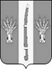 АДМИНИСТРАЦИЯ НОВОАЛЕКСАНДРОВСКОГО ГОРОДСКОГО ОКРУГА СТАВРОПОЛЬСКОГО КРАЯАДМИНИСТРАЦИЯ НОВОАЛЕКСАНДРОВСКОГО ГОРОДСКОГО ОКРУГА СТАВРОПОЛЬСКОГО КРАЯАДМИНИСТРАЦИЯ НОВОАЛЕКСАНДРОВСКОГО ГОРОДСКОГО ОКРУГА СТАВРОПОЛЬСКОГО КРАЯПОСТАНОВЛЕНИЕ07 июля 2020 г.г. Новоалександровск№ 883№ПараметрЗначение параметра/состояние1231Наименование органа, предоставляющего услугуАдминистрация Новоалександровского городского округа Ставропольского края2Номер услуги в федеральном реестре*3Полное наименование услугиПредоставление решения о согласовании архитектурно-градостроительного облика объекта4Краткое наименование услугиПредоставление решения о согласовании архитектурно-градостроительного облика объекта5Административный регламент предоставления муниципальной услугиПостановление администрации Новоалександровского городского округа Ставропольского края от 07 мая 2020 г. № 577 «Об утверждении административного регламента предоставления администрацией Новоалександровского городского округа Ставропольского края муниципальной услуги «Предоставление решения о согласовании архитектурно – градостроительного облика объекта»6Перечень «подуслуг»нет7Способы оценки качества предоставления муниципальной услуги1. Радиотелефонная связь (смс-опрос, телефонный опрос).2. Терминальные устройства в МФЦ.3. Единый портал государственных и муниципальных услуг (функций) (далее – ЕПГУ)*4. Региональный портал государственных и муниципальных услуг (функций) (далее – РПГУ) *5. Официальный сайт органа, предоставляющего услугу*.№Срок предоставления в зависимости от условийСрок предоставления в зависимости от условийОснования отказа в приеме документовОснования для отказа в предоставлении «подуслуги»Основания приостановления предоставления «подуслуги»Срок приостановления «подуслуги»Плата за предоставление«подуслуги»Плата за предоставление«подуслуги»Плата за предоставление«подуслуги»Способ обращения за получением «подуслуги»Способ получения результата «подуслуги»№При подаче заявления по месту жительства (месту нахождения юридического лица)При подаче заявления не по месту жительства (по месту обращения)Основания отказа в приеме документовОснования для отказа в предоставлении «подуслуги»Основания приостановления предоставления «подуслуги»Срок приостановления «подуслуги»наличие платы (государственной пошлины)реквизиты нормативного правового акта, являющегося основанием для взимания платы (гос. пошлины)КБК для взимания платы (государственной пошлины), в том числе для МФЦСпособ обращения за получением «подуслуги»Способ получения результата «подуслуги»1234567891011121. Предоставление решения о согласовании архитектурно-градостроительного облика объекта1. Предоставление решения о согласовании архитектурно-градостроительного облика объекта1. Предоставление решения о согласовании архитектурно-градостроительного облика объекта1. Предоставление решения о согласовании архитектурно-градостроительного облика объекта1. Предоставление решения о согласовании архитектурно-градостроительного облика объекта1. Предоставление решения о согласовании архитектурно-градостроительного облика объекта1. Предоставление решения о согласовании архитектурно-градостроительного облика объекта1. Предоставление решения о согласовании архитектурно-градостроительного облика объекта1. Предоставление решения о согласовании архитектурно-градостроительного облика объекта1. Предоставление решения о согласовании архитектурно-градостроительного облика объекта1. Предоставление решения о согласовании архитектурно-градостроительного облика объекта1. Предоставление решения о согласовании архитектурно-градостроительного облика объекта30 календарных дней с момента поступления заявления и документов, необходимых для предоставления муниципальной услуги и подлежащих предоставлению заявителем -1) не представление, либо представление не в полном объеме документов, необходимых для предоставления муниципальной услуги и подлежащих предоставлению заявителем;2) несоответствие оформления представленного проекта архитектурно-градостроительного облика здания, строения и сооружения требованиям действующего законодательства;3) отсутствие заключения управления Ставропольского края по сохранению и государственной охране объектов культурного наследия о допустимости проведения работ по изменению архитектурно-градостроительного облика здания, строения и сооружения путем осуществления его строительства, реконструкции, капитального ремонта, реставрации, либо наличие заключения об отказе в проведении работ по изменению архитектурно-градостроительного облика здания, строения и сооружения путем осуществления его строительства, реконструкции, капитального ремонта, реставрации (в установленных законодательством об объектах культурного наследия случаях);4) заявитель не является собственником земельного участка, здания, строения, сооружения или уполномоченным им лицом;5) несоответствие решений, изложенных в проекте архитектурно-градостроительного облика здания, строения и сооружения согласованному паспорту наружной отделки фасада, требованиям, установленным Правилами благоустройства муниципального образования Ставропольского краянет-нет--1. Личное обращение в орган, предоставляющий услугу2. Личное обращение в МФЦ3. ЕПГУ*4. РПГУ*5. Почтовая связь1. В органе, предоставляющем услугу, на бумажном носителе2. В МФЦ на бумажном носителе, полученном из органа, предоставляющего услугу3. Направление электронного документа, подписанного электронной подписью, на адрес электронной почты.4. Почтовая связь№п/пКатегории лиц, имеющих право на получение «подуслуги»Документ, подтверждающий правомочие заявителя соответствующей категории на получение «подуслуги»Установленные требования к документу, подтверждающему правомочие заявителя соответствующей категории на получение «подуслуги»Наличие возможности подачи заявления на предоставление «подуслуги» представителями заявителяИсчерпывающий перечень лиц, имеющих право на подачу заявления от имени заявителяНаименование документа, подтверждающего право подачи заявления от имени заявителяУстановленные требования к документу, подтверждающему право подачи заявления от имени заявителя123456781. Предоставление решения о согласовании архитектурно-градостроительного облика объекта1. Предоставление решения о согласовании архитектурно-градостроительного облика объекта1. Предоставление решения о согласовании архитектурно-градостроительного облика объекта1. Предоставление решения о согласовании архитектурно-градостроительного облика объекта1. Предоставление решения о согласовании архитектурно-градостроительного облика объекта1. Предоставление решения о согласовании архитектурно-градостроительного облика объекта1. Предоставление решения о согласовании архитектурно-градостроительного облика объекта1. Предоставление решения о согласовании архитектурно-градостроительного облика объекта1Юридические лица (за исключением государственных органов и их территориальных органов, органов государственных внебюджетных фондов и их территориальных органов, органов местного самоуправления), являющиеся правообладателями земельного участка, на котором планируется строительство здания, строения и сооружения, либо собственниками зданий, строений и сооружений в случае планируемого проведения работ по изменению их фасадов1.Документы, подтверждающие право заявителя на предоставление услуги1.1. Документы, удостоверяющие (устанавливающие) права заявителя на объекты недвижимого имущества, (здание, сооружение, помещение (квартира)), если право на такой объект не зарегистрировано в Едином государственном реестре недвижимости (далее - ЕГРП):1.1.1. Регистрационное удостоверение, выданное уполномоченным органом в порядке, установленном законодательством в месте его издания до момента создания Учреждения юстиции по государственной регистрации прав на недвижимое имущество и сделок с ним на территории Ставропольского края (выданное организациями технической инвентаризации),1.1.2. Договор дарения (удостоверенный нотариусом),1.1.3. Договор мены (удостоверенный нотариусом),1.1.4. Решение суда о признании права на объект (копия). 1.1.5. Договор пожизненного содержания с иждивением (удостоверенный нотариусом), 1.1.6. Договор ренты (удостоверенный нотариусом),1.1.7. Свидетельство о праве на наследство по закону (выданное нотариусом),1.1.8. Свидетельство о праве на наследство по завещанию (выданное нотариусом),1.1.9. Договор купли-продажи (удостоверенный нотариусом)1. Должны быть действительными на срок обращения за предоставлением услуги.2. Не должны содержать подчисток, приписок, зачеркнутых слов и других исправлений.3. Не должны иметь повреждений, наличие которых не позволяет однозначно истолковать их содержаниеИмеется1. Любые лица, действующие от имени заявителя на основании доверенности1.1. Документ, удостоверяющий личность лица, действующего от имени заявителя: 1.1.1.паспорт гражданина Российской Федерации1. Должен быть действительным на срок обращения за предоставлением  муниципальной  услуги. 2. Не должен содержать подчисток, приписок, зачеркнутых слов и других исправлений. 3. Не должен иметь повреждений, наличие которых не позволяет однозначно истолковать его содержание. 1.2. Документы, удостоверяющие (устанавливающие) права заявителя на земельный участок, если право на такой земельный участок не зарегистрировано в ЕГРП 1.2.1. Свидетельство о праве собственности на землю (выданное земельным комитетом, исполнительным комитетом Совета народных депутатов МО).1.2.2. Государственный акт о праве пожизненного наследуемого владения земельным участком (праве постоянного (бессрочного) пользования земельным участком) (выданный исполнительным комитетом Совета народных депутатов). 1.2.3.  Договор на передачу земельного участка в постоянное (бессрочное) пользование (выданный исполнительным комитетом Совета народных депутатов).1.2.4. Свидетельство о пожизненном наследуемом владении земельным участком (выданное исполнительным комитетом Совета народных депутатов), 1.2.5. Свидетельство о праве бессрочного (постоянного) пользования землей (выданное земельным комитетом, исполнительным органом сельского (поселкового) Совета народных депутатов).1.2.6. Договор аренды земельного участка (выданный органом местного самоуправления или заключенный между гражданами и (или) юридическими лицами). 1.2.7. Договор купли-продажи (выданный органом местного самоуправления или заключенный между гражданами и (или) юридическими лицами). 1.2.8. Договор дарения (заключенный между гражданами и (или) юридическими лицами), договор о переуступке прав (заключенный между гражданами и (или) юридическими лицами),1.2.9. Решение суда1. Должны быть действительными на срок обращения за предоставлением услуги.2. Не должны содержать подчисток, приписок, зачеркнутых слов и других исправлений.3. Не должны иметь повреждений, наличие которых не позволяет однозначно истолковать их содержание1.1.2. Временное удостоверение личности гражданина Российской Федерации (форма № 2П) 1. Выдается подразделениями управления по вопросам миграции МВД России по желанию гражданина в случае утраты или переоформления паспорта. 2. Размер 176 x 125 мм, изготовляется на перфокарточной бумаге. 3. Наличие личной фотографии, сведений о фамилии, имени, дате и месте рождения, адреса места жительства (места пребывания), личной подписи владельца удостоверения; наличие сведений о дате выдачи и подразделении, выдавшем документ, причине выдачи, а также сроке действия (который может быть продлен).  4. Удостоверение подписывается руководителем подразделения, его выдавшего, с заверением печатью1.3. Документ, подтверждающий согласие всех правообладателей объекта капитального строительства 
(за исключением согласования архитектурно-градостроительного облика многоквартирного дома)1. Должен соответствовать установленным требованиям.2. Не должен содержать подчисток, приписок, зачеркнутых слов и других исправлений.3. Не исполнен карандашом.1.1.3. Удостоверение личности (военный билет) военнослужащего Российской Федерации1. Должно быть действительным на срок обращения за предоставлением услуги.2. Не должно содержать подчисток, приписок, зачеркнутых слов и других исправлений.3. Не должно иметь повреждений, наличие которых не позволяет однозначно истолковать ее содержание1.4. Решение общего собрания собственников помещений в многоквартирном доме по вопросам проведения работ, по изменению архитектурно-градостроительного облика многоквартирного дома, в том числе по вопросу подготовки и согласования паспорта наружной отделки фасада, принятое и оформленное протоколом в соответствии с требованиями, установленными жилищным законодательством, за исключением работ по установке дополнительного оборудования на фасадах здания, строения и сооружения, выходящих на проезжую часть улиц, на площади (в случае если согласованию архитектурно-градостроительного облика подлежит многоквартирный дом)1. Должно соответствовать установленным требованиям.2. Не должно содержать подчисток, приписок, зачеркнутых слов и других исправлений.3. Не исполнено карандашом.1.1.4. Паспорт иностранного гражданина либо иной документ, установленный федеральным законом или признаваемый в соответствии с международным договором в качестве документа, удостоверяющего личность иностранного гражданина1. Должен быть действительным на срок обращения за предоставлением услуги.2. Должен прилагаться нотариальный перевод документа.3. Не должен содержать подчисток, приписок, зачеркнутых слов и других исправлений.4. Не должен иметь повреждений, наличие которых не позволяет однозначно истолковать ее содержание1.5. Проект архитектурно-градостроительного облика здания, строения и сооружения (2 экз, подготовленного и оформленного в соответствии с действующим законодательством)1. Должен быть оформлен в соответствии с требованиями действующего законодательства.2. Должны быть указаны:1) планируемое архитектурное и цветовое (колористическое) решение всех фасадов здания, строения и сооружения, включая крышу и цокольную часть (или стилобат), в соответствии с паспортом наружной отделки фасада с учетом требований, установленных Правилами благоустройства;2) планируемое решение по размещению отдельных деталей и элементов фасада здания, строения и сооружения, а также решение по устройству скрытых ниш для размещения дополнительного оборудования на фасадах зданий, строений и сооружений;3) раздел архитектурного решения подсветки фасада здания, строения и сооружения в соответствии с паспортом наружной отделки фасада.3. Не должен содержать подчисток, приписок, зачеркнутых слов и других исправлений.4. Не должен иметь повреждений, наличие которых не позволяет однозначно истолковать их содержание 1.1.5. Удостоверение беженца1. Должно быть действительным на срок обращения за предоставлением услуги. 2. Записи произведены на русском языке. 3. Должно содержать дату выдачи, фотографию владельца и его подпись.4. Не должно содержать подчисток, приписок, зачеркнутых слов и других исправлений.5. Не должно иметь повреждений, наличие которых не позволяет однозначно истолковать ее содержание6. Удостоверение подписывается должностным лицом органа, его выдавшего, с заверением печатью1.6. Паспорт наружной отделки фасада (в случае проведения работ, связанных с изменением внешних поверхностей здания, строения и сооружения, в количестве двух экземпляров)1. Должен соответствовать требованиям, установленным законодательством.2. Должен быть действительным на срок обращения за предоставлением услуги. 3. Не должен содержать подчисток, приписок, зачеркнутых слов и других исправлений.4. Не должен иметь повреждений, наличие которых не позволяет однозначно истолковать ее содержание1.1.6. Свидетельство о рассмотрении ходатайства о признании беженцем на территории РФ по существу1. Должно быть действительным на срок обращения за предоставлением услуги.2. Не должно содержать подчисток, приписок, зачеркнутых слов и других исправлений.3. Не должно иметь повреждений, наличие которых не позволяет однозначно истолковать ее содержание2Физические лица, являющиеся правообладателями земельного участка, на котором планируется строительство здания, строения и сооружения, либо собственниками зданий, строений и сооружений в случае планируемого проведения работ по изменению их фасадов1. Документ, удостоверяющий личность:1.1. Паспорт гражданина Российской Федерации1. Должен быть действительным на срок обращения за предоставлением услуги. 2. Не должен содержать подчисток, приписок, зачеркнутых слов и других исправлений. 3. Не должен иметь повреждений, наличие которых не позволяет однозначно истолковать ее содержание. Имеется 1. Любые лица, действующие от имени заявителя на основании доверенности1.1. Документ, удостоверяющий личность лица, действующего от имени заявителя: 1.1.1. Паспорт гражданина Российской Федерации1. Должен быть действительным на срок обращения за предоставлением  муниципальной  услуги. 2. Не должен содержать подчисток, приписок, зачеркнутых слов и других исправлений. 3. Не должен иметь повреждений, наличие которых не позволяет однозначно истолковать его содержание. 2Физические лица, являющиеся правообладателями земельного участка, на котором планируется строительство здания, строения и сооружения, либо собственниками зданий, строений и сооружений в случае планируемого проведения работ по изменению их фасадов1.2. Временное удостоверение личности гражданина Российской Федерации (форма № 2П) 1. Выдается подразделениями управления по вопросам миграции МВД России по желанию гражданина в случае утраты или переоформления паспорта. 2. Размер 176 x 125 мм, изготовляется на перфокарточной бумаге. 3. Наличие личной фотографии, сведений о фамилии, имени, дате и месте рождения, адреса места жительства (места пребывания), личной подписи владельца удостоверения; наличие сведений о дате выдачи и подразделении, выдавшем документ, причине выдачи, а также сроке действия (который может быть продлен).  4. Удостоверение подписывается руководителем подразделения, его выдавшего, с заверением печатьюИмеется 1. Любые лица, действующие от имени заявителя на основании доверенности1.1.2. Временное удостоверение личности гражданина Российской Федерации (форма № 2П) 1. Выдается подразделениями управления по вопросам миграции МВД России по желанию гражданина в случае утраты или переоформления паспорта. 2. Размер 176 x 125 мм, изготовляется на перфокарточной бумаге. 3. Наличие личной фотографии, сведений о фамилии, имени, дате и месте рождения, адреса места жительства (места пребывания), личной подписи владельца удостоверения; наличие сведений о дате выдачи и подразделении, выдавшем документ, причине выдачи, а также сроке действия (который может быть продлен).  4. Удостоверение подписывается руководителем подразделения, его выдавшего, с заверением печатью2Физические лица, являющиеся правообладателями земельного участка, на котором планируется строительство здания, строения и сооружения, либо собственниками зданий, строений и сооружений в случае планируемого проведения работ по изменению их фасадов1.3. Удостоверение личности (военный билет) военнослужащего Российской Федерации1. Должно быть действительным на срок обращения за предоставлением услуги.2. Не должно содержать подчисток, приписок, зачеркнутых слов и других исправлений.3. Не должно иметь повреждений, наличие которых не позволяет однозначно истолковать ее содержаниеИмеется 1. Любые лица, действующие от имени заявителя на основании доверенности1.1.3. Удостоверение личности (военный билет) военнослужащего Российской Федерации1. Должно быть действительным на срок обращения за предоставлением услуги.2. Не должно содержать подчисток, приписок, зачеркнутых слов и других исправлений.3. Не должно иметь повреждений, наличие которых не позволяет однозначно истолковать ее содержание2Физические лица, являющиеся правообладателями земельного участка, на котором планируется строительство здания, строения и сооружения, либо собственниками зданий, строений и сооружений в случае планируемого проведения работ по изменению их фасадов1.4. Паспорт иностранного гражданина либо иной документ, установленный федеральным законом или признаваемый в соответствии с международным договором в качестве документа, удостоверяющего личность иностранного гражданина1. Должен быть действительным на срок обращения за предоставлением услуги.2. Должен прилагаться нотариальный перевод документа.3. Не должен содержать подчисток, приписок, зачеркнутых слов и других исправлений.4. Не должен иметь повреждений, наличие которых не позволяет однозначно истолковать ее содержаниеИмеется 1. Любые лица, действующие от имени заявителя на основании доверенности1.1.4. Паспорт иностранного гражданина либо иной документ, установленный федеральным законом или признаваемый в соответствии с международным договором в качестве документа, удостоверяющего личность иностранного гражданина1. Должен быть действительным на срок обращения за предоставлением услуги.2. Должен прилагаться нотариальный перевод документа.3. Не должен содержать подчисток, приписок, зачеркнутых слов и других исправлений.4. Не должен иметь повреждений, наличие которых не позволяет однозначно истолковать ее содержание2Физические лица, являющиеся правообладателями земельного участка, на котором планируется строительство здания, строения и сооружения, либо собственниками зданий, строений и сооружений в случае планируемого проведения работ по изменению их фасадов1.5. Удостоверение беженца1. Должно быть действительным на срок обращения за предоставлением услуги. 2. Записи произведены на русском языке. 3. Должно содержать дату выдачи, фотографию владельца и его подпись.4. Не должно содержать подчисток, приписок, зачеркнутых слов и других исправлений.5. Не должно иметь повреждений, наличие которых не позволяет однозначно истолковать ее содержание6. Удостоверение подписывается должностным лицом органа, его выдавшего, с заверением печатьюИмеется 1. Любые лица, действующие от имени заявителя на основании доверенности1.1.5. Удостоверение беженца1. Должно быть действительным на срок обращения за предоставлением услуги. 2. Записи произведены на русском языке. 3. Должно содержать дату выдачи, фотографию владельца и его подпись.4. Не должно содержать подчисток, приписок, зачеркнутых слов и других исправлений.5. Не должно иметь повреждений, наличие которых не позволяет однозначно истолковать ее содержание6. Удостоверение подписывается должностным лицом органа, его выдавшего, с заверением печатью2Физические лица, являющиеся правообладателями земельного участка, на котором планируется строительство здания, строения и сооружения, либо собственниками зданий, строений и сооружений в случае планируемого проведения работ по изменению их фасадов1.6. Свидетельство о рассмотрении ходатайства о признании беженцем на территории РФ по существу1. Должно быть действительным на срок обращения за предоставлением услуги.2. Не должно содержать подчисток, приписок, зачеркнутых слов и других исправлений.3. Не должно иметь повреждений, наличие которых не позволяет однозначно истолковать ее содержаниеИмеется 1. Любые лица, действующие от имени заявителя на основании доверенности1.1.6. Свидетельство о рассмотрении ходатайства о признании беженцем на территории РФ по существу1. Должно быть действительным на срок обращения за предоставлением услуги.2. Не должно содержать подчисток, приписок, зачеркнутых слов и других исправлений.3. Не должно иметь повреждений, наличие которых не позволяет однозначно истолковать ее содержание2Физические лица, являющиеся правообладателями земельного участка, на котором планируется строительство здания, строения и сооружения, либо собственниками зданий, строений и сооружений в случае планируемого проведения работ по изменению их фасадов1.7. Вид на жительство в Российской Федерации1. Должно быть действительным на срок обращения за предоставлением услуги.2. Не должно содержать подчисток, приписок, зачеркнутых слов и других исправлений.3. Не должно иметь повреждений, наличие которых не позволяет однозначно истолковать ее содержаниеИмеется 1. Любые лица, действующие от имени заявителя на основании доверенности1.1.7. Вид на жительство в Российской Федерации1. Должно быть действительным на срок обращения за предоставлением услуги.2. Не должно содержать подчисток, приписок, зачеркнутых слов и других исправлений.3. Не должно иметь повреждений, наличие которых не позволяет однозначно истолковать ее содержание2Физические лица, являющиеся правообладателями земельного участка, на котором планируется строительство здания, строения и сооружения, либо собственниками зданий, строений и сооружений в случае планируемого проведения работ по изменению их фасадов1.8. Свидетельство о предоставлении временного убежища на территории РФ1. Должно быть действительным на срок обращения за предоставлением услуги.2. Не должно содержать подчисток, приписок, зачеркнутых слов и других исправлений.3. Не должно иметь повреждений, наличие которых не позволяет однозначно истолковать ее содержаниеИмеется 1. Любые лица, действующие от имени заявителя на основании доверенности1.1.8. Свидетельство о предоставлении временного убежища на территории РФ1. Должно быть действительным на срок обращения за предоставлением услуги.2. Не должно содержать подчисток, приписок, зачеркнутых слов и других исправлений.3. Не должно иметь повреждений, наличие которых не позволяет однозначно истолковать ее содержание2Физические лица, являющиеся правообладателями земельного участка, на котором планируется строительство здания, строения и сооружения, либо собственниками зданий, строений и сооружений в случае планируемого проведения работ по изменению их фасадов1.9. Разрешение на временное проживание1. Должно быть действительным на срок обращения за предоставлением услуги.2. Не должно содержать подчисток, приписок, зачеркнутых слов и других исправлений.3. Не должно иметь повреждений, наличие которых не позволяет однозначно истолковать ее содержаниеИмеется 1. Любые лица, действующие от имени заявителя на основании доверенности1.1.9. Разрешение на временное проживание1. Должно быть действительным на срок обращения за предоставлением услуги.2. Не должно содержать подчисток, приписок, зачеркнутых слов и других исправлений.3. Не должно иметь повреждений, наличие которых не позволяет однозначно истолковать ее содержание2Физические лица, являющиеся правообладателями земельного участка, на котором планируется строительство здания, строения и сооружения, либо собственниками зданий, строений и сооружений в случае планируемого проведения работ по изменению их фасадов2.Документы, подтверждающие право заявителя на предоставление услуги2.1. Документы, удостоверяющие (устанавливающие) права заявителя на объекты недвижимого имущества, (здание, сооружение, помещение (квартира)), если право на такой объект не зарегистрировано в Едином государственном реестре недвижимости (далее - ЕГРП):2.1.1. Регистрационное удостоверение, выданное уполномоченным органом в порядке, установленном законодательством в месте его издания до момента создания Учреждения юстиции по государственной регистрации прав на недвижимое имущество и сделок с ним на территории Ставропольского края (выданное организациями технической инвентаризации),2.1.2. Договор дарения (удостоверенный нотариусом),2.1.3. Договор мены (удостоверенный нотариусом),2.1.4. Решение суда о признании права на объект (копия). 2.1.5. Договор пожизненного содержания с иждивением (удостоверенный нотариусом), 2.1.6. Договор ренты (удостоверенный нотариусом),2.1.7. Свидетельство о праве на наследство по закону (выданное нотариусом),2.1.8. Свидетельство о праве на наследство по завещанию (выданное нотариусом),2.1.9. Договор купли-продажи (удостоверенный нотариусом)1. Должны быть действительными на срок обращения за предоставлением услуги.2. Не должны содержать подчисток, приписок, зачеркнутых слов и других исправлений.3. Не должны иметь повреждений, наличие которых не позволяет однозначно истолковать их содержаниеИмеется 1. Любые лица, действующие от имени заявителя на основании доверенности1.2. Доверенность1. Должна быть действительной на срок обращения за предоставлением муниципальной услуги. 2. Не должна содержать подчисток, приписок, зачеркнутых слов и других исправлений.3. Не должна иметь повреждений, наличие которых не позволяет однозначно истолковать ее содержание.4. Должна содержать сведения о доверителе (кто выдает), сведения о представителе (кому предназначена доверенность), полномочия на совершение определенных действий, дату и место совершения доверенности (прописью), подпись доверителя. 2Физические лица, являющиеся правообладателями земельного участка, на котором планируется строительство здания, строения и сооружения, либо собственниками зданий, строений и сооружений в случае планируемого проведения работ по изменению их фасадов2.2. Документы, удостоверяющие (устанавливающие) права заявителя на земельный участок, если право на такой земельный участок не зарегистрировано в ЕГРП 2.2.1. Свидетельство о праве собственности на землю (выданное земельным комитетом, исполнительным комитетом Совета народных депутатов МО).2.2.2. Государственный акт о праве пожизненного наследуемого владения земельным участком (праве постоянного (бессрочного) пользования земельным участком) (выданный исполнительным комитетом Совета народных депутатов). 2.2.3.  Договор на передачу земельного участка в постоянное (бессрочное) пользование (выданный исполнительным комитетом Совета народных депутатов).2.2.4. Свидетельство о пожизненном наследуемом владении земельным участком (выданное исполнительным комитетом Совета народных депутатов), 2.2.5. Свидетельство о праве бессрочного (постоянного) пользования землей (выданное земельным комитетом, исполнительным органом сельского (поселкового) Совета народных депутатов).2.2.6. Договор аренды земельного участка (выданный органом местного самоуправления или заключенный между гражданами и (или) юридическими лицами). 2.2.7. Договор купли-продажи (выданный органом местного самоуправления или заключенный между гражданами и (или) юридическими лицами). 2.2.8. Договор дарения (заключенный между гражданами и (или) юридическими лицами), договор о переуступке прав (заключенный между гражданами и (или) юридическими лицами),2.2.9. Решение суда1. Должны быть действительными на срок обращения за предоставлением услуги.2. Не должны содержать подчисток, приписок, зачеркнутых слов и других исправлений.3. Не должны иметь повреждений, наличие которых не позволяет однозначно истолковать их содержаниеИмеется 2. Законные представители:2.1. Родители2.1.1. Документ, удостоверяющий личность: 2.1.1.1. Паспорт гражданина РФ1. Должен быть действительным на срок обращения за предоставлением слуги. 2. Не должен содержать подчисток, приписок, зачеркнутых слов и других исправлений. 3. Не должен иметь повреждений, наличие которых не позволяет однозначно истолковать ее содержание. 2Физические лица, являющиеся правообладателями земельного участка, на котором планируется строительство здания, строения и сооружения, либо собственниками зданий, строений и сооружений в случае планируемого проведения работ по изменению их фасадов2.3. Документ, подтверждающий согласие всех правообладателей объекта капитального строительства 
(за исключением согласования архитектурно-градостроительного облика многоквартирного дома)1. Должен соответствовать установленным требованиям.2. Не должен содержать подчисток, приписок, зачеркнутых слов и других исправлений.3. Не исполнен карандашом.Имеется 2. Законные представители:2.1. Родители2.1.1.2. Временное удостоверение личности гражданина Российской Федерации (форма № 2П) 1. Выдается подразделениями управления по вопросам миграции МВД России по желанию гражданина в случае утраты или переоформления паспорта. 2. Размер 176 x 125 мм, изготовляется на перфокарточной бумаге. 3. Наличие личной фотографии, сведений о фамилии, имени, дате и месте рождения, адреса места жительства (места пребывания), личной подписи владельца удостоверения; наличие сведений о дате выдачи и подразделении, выдавшем документ, причине выдачи, а также сроке действия (который может быть продлен).  4. Удостоверение подписывается руководителем подразделения, его выдавшего, с заверением печатью2Физические лица, являющиеся правообладателями земельного участка, на котором планируется строительство здания, строения и сооружения, либо собственниками зданий, строений и сооружений в случае планируемого проведения работ по изменению их фасадов2.4. Решение общего собрания собственников помещений в многоквартирном доме по вопросам проведения работ, по изменению архитектурно-градостроительного облика многоквартирного дома, в том числе по вопросу подготовки и согласования паспорта наружной отделки фасада, принятое и оформленное протоколом в соответствии с требованиями, установленными жилищным законодательством, за исключением работ по установке дополнительного оборудования на фасадах здания, строения и сооружения, выходящих на проезжую часть улиц, на площади (в случае если согласованию архитектурно-градостроительного облика подлежит многоквартирный дом)1. Должно соответствовать установленным требованиям.2. Не должно содержать подчисток, приписок, зачеркнутых слов и других исправлений.3. Не исполнено карандашом.Имеется 2. Законные представители:2.1. Родители2.1.1.3. Удостоверение личности (военный билет) военнослужащего Российской Федерации1. Должно быть действительным на срок обращения за предоставлением услуги.2. Не должно содержать подчисток, приписок, зачеркнутых слов и других исправлений.3. Не должно иметь повреждений, наличие которых не позволяет однозначно истолковать ее содержание2Физические лица, являющиеся правообладателями земельного участка, на котором планируется строительство здания, строения и сооружения, либо собственниками зданий, строений и сооружений в случае планируемого проведения работ по изменению их фасадов2.5. Проект архитектурно-градостроительного облика здания, строения и сооружения (2 экз, подготовленного и оформленного в соответствии с действующим законодательством)1. Должен быть оформлен в соответствии с требованиями действующего законодательства.2. Должны быть указаны:1) планируемое архитектурное и цветовое (колористическое) решение всех фасадов здания, строения и сооружения, включая крышу и цокольную часть (или стилобат), в соответствии с паспортом наружной отделки фасада с учетом требований, установленных Правилами благоустройства;2) планируемое решение по размещению отдельных деталей и элементов фасада здания, строения и сооружения, а также решение по устройству скрытых ниш для размещения дополнительного оборудования на фасадах зданий, строений и сооружений;3) раздел архитектурного решения подсветки фасада здания, строения и сооружения в соответствии с паспортом наружной отделки фасада.3. Не должен содержать подчисток, приписок, зачеркнутых слов и других исправлений.4. Не должен иметь повреждений, наличие которых не позволяет однозначно истолковать их содержание Имеется 2. Законные представители:2.1. Родители2.1.1.4. Паспорт иностранного гражданина либо иной документ, установленный федеральным законом или признаваемый в соответствии с международным договором в качестве документа, удостоверяющего личность иностранного гражданина1. Должен быть действительным на срок обращения за предоставлением услуги.2. Должен прилагаться нотариальный перевод документа.3. Не должен содержать подчисток, приписок, зачеркнутых слов и других исправлений.4. Не должен иметь повреждений, наличие которых не позволяет однозначно истолковать ее содержание2Физические лица, являющиеся правообладателями земельного участка, на котором планируется строительство здания, строения и сооружения, либо собственниками зданий, строений и сооружений в случае планируемого проведения работ по изменению их фасадов2.6. Паспорт наружной отделки фасада (в случае проведения работ, связанных с изменением внешних поверхностей здания, строения и сооружения, в количестве двух экземпляров)1. Должен соответствовать требованиям, установленным законодательством.2. Должен быть действительным на срок обращения за предоставлением услуги. 3. Не должен содержать подчисток, приписок, зачеркнутых слов и других исправлений.4. Не должен иметь повреждений, наличие которых не позволяет однозначно истолковать ее содержаниеИмеется 2. Законные представители:2.1. Родители2.1.1.5. Удостоверение беженца1. Должно быть действительным на срок обращения за предоставлением услуги. 2. Записи произведены на русском языке. 3. Должно содержать дату выдачи, фотографию владельца и его подпись.4. Не должно содержать подчисток, приписок, зачеркнутых слов и других исправлений.5. Не должно иметь повреждений, наличие которых не позволяет однозначно истолковать ее содержание6. Удостоверение подписывается должностным лицом органа, его выдавшего, с заверением печатью2Физические лица, являющиеся правообладателями земельного участка, на котором планируется строительство здания, строения и сооружения, либо собственниками зданий, строений и сооружений в случае планируемого проведения работ по изменению их фасадов2.6. Паспорт наружной отделки фасада (в случае проведения работ, связанных с изменением внешних поверхностей здания, строения и сооружения, в количестве двух экземпляров)1. Должен соответствовать требованиям, установленным законодательством.2. Должен быть действительным на срок обращения за предоставлением услуги. 3. Не должен содержать подчисток, приписок, зачеркнутых слов и других исправлений.4. Не должен иметь повреждений, наличие которых не позволяет однозначно истолковать ее содержаниеИмеется 2. Законные представители:2.1. Родители2.1.1.6. Свидетельство о рассмотрении ходатайства о признании беженцем на территории РФ по существу1. Должно быть действительным на срок обращения за предоставлением услуги.2. Не должно содержать подчисток, приписок, зачеркнутых слов и других исправлений.3. Не должно иметь повреждений, наличие которых не позволяет однозначно истолковать ее содержание2Физические лица, являющиеся правообладателями земельного участка, на котором планируется строительство здания, строения и сооружения, либо собственниками зданий, строений и сооружений в случае планируемого проведения работ по изменению их фасадов2.6. Паспорт наружной отделки фасада (в случае проведения работ, связанных с изменением внешних поверхностей здания, строения и сооружения, в количестве двух экземпляров)1. Должен соответствовать требованиям, установленным законодательством.2. Должен быть действительным на срок обращения за предоставлением услуги. 3. Не должен содержать подчисток, приписок, зачеркнутых слов и других исправлений.4. Не должен иметь повреждений, наличие которых не позволяет однозначно истолковать ее содержаниеИмеется 2. Законные представители:2.1. Родители2.1.1.7. Вид на жительство в Российской Федерации1. Должно быть действительным на срок обращения за предоставлением услуги.2. Не должно содержать подчисток, приписок, зачеркнутых слов и других исправлений.3. Не должно иметь повреждений, наличие которых не позволяет однозначно истолковать ее содержание2Физические лица, являющиеся правообладателями земельного участка, на котором планируется строительство здания, строения и сооружения, либо собственниками зданий, строений и сооружений в случае планируемого проведения работ по изменению их фасадов2.6. Паспорт наружной отделки фасада (в случае проведения работ, связанных с изменением внешних поверхностей здания, строения и сооружения, в количестве двух экземпляров)1. Должен соответствовать требованиям, установленным законодательством.2. Должен быть действительным на срок обращения за предоставлением услуги. 3. Не должен содержать подчисток, приписок, зачеркнутых слов и других исправлений.4. Не должен иметь повреждений, наличие которых не позволяет однозначно истолковать ее содержаниеИмеется 2. Законные представители:2.1. Родители2.1.1.8. Свидетельство о предоставлении временного убежища на территории РФ1. Должно быть действительным на срок обращения за предоставлением услуги.2. Не должно содержать подчисток, приписок, зачеркнутых слов и других исправлений.3. Не должно иметь повреждений, наличие которых не позволяет однозначно истолковать ее содержание2Физические лица, являющиеся правообладателями земельного участка, на котором планируется строительство здания, строения и сооружения, либо собственниками зданий, строений и сооружений в случае планируемого проведения работ по изменению их фасадов2.6. Паспорт наружной отделки фасада (в случае проведения работ, связанных с изменением внешних поверхностей здания, строения и сооружения, в количестве двух экземпляров)1. Должен соответствовать требованиям, установленным законодательством.2. Должен быть действительным на срок обращения за предоставлением услуги. 3. Не должен содержать подчисток, приписок, зачеркнутых слов и других исправлений.4. Не должен иметь повреждений, наличие которых не позволяет однозначно истолковать ее содержаниеИмеется 2. Законные представители:2.1. Родители2.1.1.9. Разрешение на временное проживание1. Должно быть действительным на срок обращения за предоставлением услуги.2. Не должно содержать подчисток, приписок, зачеркнутых слов и других исправлений.3. Не должно иметь повреждений, наличие которых не позволяет однозначно истолковать ее содержание2Физические лица, являющиеся правообладателями земельного участка, на котором планируется строительство здания, строения и сооружения, либо собственниками зданий, строений и сооружений в случае планируемого проведения работ по изменению их фасадов2.6. Паспорт наружной отделки фасада (в случае проведения работ, связанных с изменением внешних поверхностей здания, строения и сооружения, в количестве двух экземпляров)1. Должен соответствовать требованиям, установленным законодательством.2. Должен быть действительным на срок обращения за предоставлением услуги. 3. Не должен содержать подчисток, приписок, зачеркнутых слов и других исправлений.4. Не должен иметь повреждений, наличие которых не позволяет однозначно истолковать ее содержаниеИмеется 2. Законные представители:2.1. Родители2.1.2. Свидетельство о рождении1. Содержит фамилию, имя, отчество, дату и место рождения ребенка, фамилию, имя, отчество, гражданство родителей (одного из родителей), дату составления и номер записи акта о рождении, место регистрации рождения (наименование органа ЗАГС), дату выдачи. По желанию родителей может быть внесена запись о национальности родителей (одного из родителей).2. Документ не содержит опечаток, приписок, исправлений и повреждений.3. Подписан соответствующим лицом и заверен печатью2Физические лица, являющиеся правообладателями земельного участка, на котором планируется строительство здания, строения и сооружения, либо собственниками зданий, строений и сооружений в случае планируемого проведения работ по изменению их фасадов2.6. Паспорт наружной отделки фасада (в случае проведения работ, связанных с изменением внешних поверхностей здания, строения и сооружения, в количестве двух экземпляров)1. Должен соответствовать требованиям, установленным законодательством.2. Должен быть действительным на срок обращения за предоставлением услуги. 3. Не должен содержать подчисток, приписок, зачеркнутых слов и других исправлений.4. Не должен иметь повреждений, наличие которых не позволяет однозначно истолковать ее содержаниеИмеется 2.2. Опекун или попечитель2.2.1. Документ, удостоверяющий личность: 2.2.1.1. Паспорт гражданина РФ1. Должен быть действительным на срок обращения за предоставлением слуги. 2. Не должен содержать подчисток, приписок, зачеркнутых слов и других исправлений. 3. Не должен иметь повреждений, наличие которых не позволяет однозначно истолковать ее содержание. 2Физические лица, являющиеся правообладателями земельного участка, на котором планируется строительство здания, строения и сооружения, либо собственниками зданий, строений и сооружений в случае планируемого проведения работ по изменению их фасадов2.6. Паспорт наружной отделки фасада (в случае проведения работ, связанных с изменением внешних поверхностей здания, строения и сооружения, в количестве двух экземпляров)1. Должен соответствовать требованиям, установленным законодательством.2. Должен быть действительным на срок обращения за предоставлением услуги. 3. Не должен содержать подчисток, приписок, зачеркнутых слов и других исправлений.4. Не должен иметь повреждений, наличие которых не позволяет однозначно истолковать ее содержаниеИмеется 2.2. Опекун или попечитель2.2.1.2. Временное удостоверение личности гражданина Российской Федерации (форма № 2П) 1. Выдается подразделениями управления по вопросам миграции МВД России по желанию гражданина в случае утраты или переоформления паспорта. 2. Размер 176 x 125 мм, изготовляется на перфокарточной бумаге. 3. Наличие личной фотографии, сведений о фамилии, имени, дате и месте рождения, адреса места жительства (места пребывания), личной подписи владельца удостоверения; наличие сведений о дате выдачи и подразделении, выдавшем документ, причине выдачи, а также сроке действия (который может быть продлен).  4. Удостоверение подписывается руководителем подразделения, его выдавшего, с заверением печатью2Физические лица, являющиеся правообладателями земельного участка, на котором планируется строительство здания, строения и сооружения, либо собственниками зданий, строений и сооружений в случае планируемого проведения работ по изменению их фасадов2.6. Паспорт наружной отделки фасада (в случае проведения работ, связанных с изменением внешних поверхностей здания, строения и сооружения, в количестве двух экземпляров)1. Должен соответствовать требованиям, установленным законодательством.2. Должен быть действительным на срок обращения за предоставлением услуги. 3. Не должен содержать подчисток, приписок, зачеркнутых слов и других исправлений.4. Не должен иметь повреждений, наличие которых не позволяет однозначно истолковать ее содержаниеИмеется 2.2. Опекун или попечитель2.2.1.3. Удостоверение личности (военный билет) военнослужащего Российской Федерации1. Должно быть действительным на срок обращения за предоставлением услуги.2. Не должно содержать подчисток, приписок, зачеркнутых слов и других исправлений.3. Не должно иметь повреждений, наличие которых не позволяет однозначно истолковать ее содержание2Физические лица, являющиеся правообладателями земельного участка, на котором планируется строительство здания, строения и сооружения, либо собственниками зданий, строений и сооружений в случае планируемого проведения работ по изменению их фасадов2.6. Паспорт наружной отделки фасада (в случае проведения работ, связанных с изменением внешних поверхностей здания, строения и сооружения, в количестве двух экземпляров)1. Должен соответствовать требованиям, установленным законодательством.2. Должен быть действительным на срок обращения за предоставлением услуги. 3. Не должен содержать подчисток, приписок, зачеркнутых слов и других исправлений.4. Не должен иметь повреждений, наличие которых не позволяет однозначно истолковать ее содержаниеИмеется 2.2. Опекун или попечитель2.2.1.4. Паспорт иностранного гражданина либо иной документ, установленный федеральным законом или признаваемый в соответствии с международным договором в качестве документа, удостоверяющего личность иностранного гражданина1. Должен быть действительным на срок обращения за предоставлением услуги.2. Должен прилагаться нотариальный перевод документа.3. Не должен содержать подчисток, приписок, зачеркнутых слов и других исправлений.4. Не должен иметь повреждений, наличие которых не позволяет однозначно истолковать ее содержание2Физические лица, являющиеся правообладателями земельного участка, на котором планируется строительство здания, строения и сооружения, либо собственниками зданий, строений и сооружений в случае планируемого проведения работ по изменению их фасадов2.6. Паспорт наружной отделки фасада (в случае проведения работ, связанных с изменением внешних поверхностей здания, строения и сооружения, в количестве двух экземпляров)1. Должен соответствовать требованиям, установленным законодательством.2. Должен быть действительным на срок обращения за предоставлением услуги. 3. Не должен содержать подчисток, приписок, зачеркнутых слов и других исправлений.4. Не должен иметь повреждений, наличие которых не позволяет однозначно истолковать ее содержаниеИмеется 2.2. Опекун или попечитель2.2.1.5. Удостоверение беженца1. Должно быть действительным на срок обращения за предоставлением услуги. 2. Записи произведены на русском языке. 3. Должно содержать дату выдачи, фотографию владельца и его подпись.4. Не должно содержать подчисток, приписок, зачеркнутых слов и других исправлений.5. Не должно иметь повреждений, наличие которых не позволяет однозначно истолковать ее содержание6. Удостоверение подписывается должностным лицом органа, его выдавшего, с заверением печатью2Физические лица, являющиеся правообладателями земельного участка, на котором планируется строительство здания, строения и сооружения, либо собственниками зданий, строений и сооружений в случае планируемого проведения работ по изменению их фасадов2.6. Паспорт наружной отделки фасада (в случае проведения работ, связанных с изменением внешних поверхностей здания, строения и сооружения, в количестве двух экземпляров)1. Должен соответствовать требованиям, установленным законодательством.2. Должен быть действительным на срок обращения за предоставлением услуги. 3. Не должен содержать подчисток, приписок, зачеркнутых слов и других исправлений.4. Не должен иметь повреждений, наличие которых не позволяет однозначно истолковать ее содержаниеИмеется 2.2. Опекун или попечитель2.2.1.6. Свидетельство о рассмотрении ходатайства о признании беженцем на территории РФ по существу1. Должно быть действительным на срок обращения за предоставлением услуги.2. Не должно содержать подчисток, приписок, зачеркнутых слов и других исправлений.3. Не должно иметь повреждений, наличие которых не позволяет однозначно истолковать ее содержание2Физические лица, являющиеся правообладателями земельного участка, на котором планируется строительство здания, строения и сооружения, либо собственниками зданий, строений и сооружений в случае планируемого проведения работ по изменению их фасадов2.6. Паспорт наружной отделки фасада (в случае проведения работ, связанных с изменением внешних поверхностей здания, строения и сооружения, в количестве двух экземпляров)1. Должен соответствовать требованиям, установленным законодательством.2. Должен быть действительным на срок обращения за предоставлением услуги. 3. Не должен содержать подчисток, приписок, зачеркнутых слов и других исправлений.4. Не должен иметь повреждений, наличие которых не позволяет однозначно истолковать ее содержаниеИмеется 2.2. Опекун или попечитель2.2.1.7. Вид на жительство в Российской Федерации1. Должно быть действительным на срок обращения за предоставлением услуги.2. Не должно содержать подчисток, приписок, зачеркнутых слов и других исправлений.3. Не должно иметь повреждений, наличие которых не позволяет однозначно истолковать ее содержание2Физические лица, являющиеся правообладателями земельного участка, на котором планируется строительство здания, строения и сооружения, либо собственниками зданий, строений и сооружений в случае планируемого проведения работ по изменению их фасадов2.6. Паспорт наружной отделки фасада (в случае проведения работ, связанных с изменением внешних поверхностей здания, строения и сооружения, в количестве двух экземпляров)1. Должен соответствовать требованиям, установленным законодательством.2. Должен быть действительным на срок обращения за предоставлением услуги. 3. Не должен содержать подчисток, приписок, зачеркнутых слов и других исправлений.4. Не должен иметь повреждений, наличие которых не позволяет однозначно истолковать ее содержаниеИмеется 2.2. Опекун или попечитель2.2.1.8. Свидетельство о предоставлении временного убежища на территории РФ1. Должно быть действительным на срок обращения за предоставлением услуги.2. Не должно содержать подчисток, приписок, зачеркнутых слов и других исправлений.3. Не должно иметь повреждений, наличие которых не позволяет однозначно истолковать ее содержание2Физические лица, являющиеся правообладателями земельного участка, на котором планируется строительство здания, строения и сооружения, либо собственниками зданий, строений и сооружений в случае планируемого проведения работ по изменению их фасадов2.6. Паспорт наружной отделки фасада (в случае проведения работ, связанных с изменением внешних поверхностей здания, строения и сооружения, в количестве двух экземпляров)1. Должен соответствовать требованиям, установленным законодательством.2. Должен быть действительным на срок обращения за предоставлением услуги. 3. Не должен содержать подчисток, приписок, зачеркнутых слов и других исправлений.4. Не должен иметь повреждений, наличие которых не позволяет однозначно истолковать ее содержаниеИмеется 2.2. Опекун или попечитель2.2.1.9. Разрешение на временное проживание1. Должно быть действительным на срок обращения за предоставлением услуги.2. Не должно содержать подчисток, приписок, зачеркнутых слов и других исправлений.3. Не должно иметь повреждений, наличие которых не позволяет однозначно истолковать ее содержание2Физические лица, являющиеся правообладателями земельного участка, на котором планируется строительство здания, строения и сооружения, либо собственниками зданий, строений и сооружений в случае планируемого проведения работ по изменению их фасадов2.6. Паспорт наружной отделки фасада (в случае проведения работ, связанных с изменением внешних поверхностей здания, строения и сооружения, в количестве двух экземпляров)1. Должен соответствовать требованиям, установленным законодательством.2. Должен быть действительным на срок обращения за предоставлением услуги. 3. Не должен содержать подчисток, приписок, зачеркнутых слов и других исправлений.4. Не должен иметь повреждений, наличие которых не позволяет однозначно истолковать ее содержаниеИмеется 2.2. Опекун или попечитель2.2.2. Акт органа опеки и попечительства о назначении опекуна или попечителя1. Текст документа написан разборчиво.2.В документе нет подчисток, приписок, зачеркнутых слов и иных неоговоренных исправлений.3. Документ не исполнен карандашом.4. Документ не имеет серьезных повреждений, наличие которых допускает многозначность истолкования содержания.№ п/пКатегория документаНаименование документов, которые представляет заявитель для получения «подуслуги»Количество необходимых экземпляров документа с указанием подлинник/копияДокумент, предоставляемый по условиюУстановленные требования к документуФорма (шаблон) документаОбразец документа/заполнения документа123456781. Предоставление решения о согласовании архитектурно-градостроительного облика объекта1. Предоставление решения о согласовании архитектурно-градостроительного облика объекта1. Предоставление решения о согласовании архитектурно-градостроительного облика объекта1. Предоставление решения о согласовании архитектурно-градостроительного облика объекта1. Предоставление решения о согласовании архитектурно-градостроительного облика объекта1. Предоставление решения о согласовании архитектурно-градостроительного облика объекта1. Предоставление решения о согласовании архитектурно-градостроительного облика объекта1. Предоставление решения о согласовании архитектурно-градостроительного облика объекта1Заявление о предоставлении услугиЗаявление о согласовании архитектурно-градостроительного облика объекта1 экземпляр, подлинник.Действия:- при отсутствии электронного взаимодействия между МФЦ и органом, предоставляющим услугу:1. Проверка заявления на соответствие установленным требованиям;2. Формирование в дело. - при наличии электронного взаимодействия между МФЦ и органом, предоставляющим услугу:1. Сверка информации, указанной в заявлении с представленными документами, формирование в дело.2. Формирование электронного образа (скан-копии) заявления.Нет1.Должно соответствовать установленной форме..2. Текст документа написан разборчиво.3.В документе нет подчисток, приписок, зачеркнутых слов и иных неоговоренных исправлений.4. Документ не исполнен карандашом.5. Документ не имеет серьезных повреждений, наличие которых допускает многозначность истолкования содержания.Приложение 1Приложение 1.12Документ, удостоверяющий личность (Предоставляется только один из документов п. 2)2.1. Паспорт гражданина Российской Федерации1 экземпляр, подлинник.Действия:- при отсутствии электронного взаимодействия между МФЦ и органом, предоставляющим услугу:1. Проверка документа на соответствие установленным требованиям.2. Установление личности. 3. Сверка копии с подлинником и возврат подлинника заявителю (в случае предоставления нотариально незаверенной копии документа).4. Снятие копии с представленного документа, заверение специалистом органа, предоставляющего услугу или МФЦ. 5. Формирование в дело копии.- при наличии электронного взаимодействия между МФЦ и органом, предоставляющим услугу:1. Установление личности заявителя.2. Специалист МФЦ формирует электронный образ (скан-копию) документа, удостоверяющего личность заявителя (страницы, содержащие сведения о личности владельца паспорта, о регистрации по месту жительства и снятии с регистрационного учета), возвращает заявителю подлинник документа.Предоставляется гражданами РФ1. Должен быть действительным на срок обращения за предоставлением слуги. 2. Не должен содержать подчисток, приписок, зачеркнутых слов и других исправлений. 3. Не должен иметь повреждений, наличие которых не позволяет однозначно истолковать ее содержание. --2Документ, удостоверяющий личность (Предоставляется только один из документов п. 2)2.2. Временное удостоверение личности гражданина Российской Федерации (форма № 2П)1 экземпляр, подлинник.Действия:- при отсутствии электронного взаимодействия между МФЦ и органом, предоставляющим услугу:1. Проверка документа на соответствие установленным требованиям.2. Установление личности. 3. Снятие копии с представленного документа, заверение специалистом органа, предоставляющего услугу или МФЦ. 4. Формирование в дело копии.- при наличии электронного взаимодействия между МФЦ и органом, предоставляющим услугу:1. Установление личности заявителя.2. Специалист МФЦ формирует электронный образ (скан-копию) документа, удостоверяющего личность заявителя, возвращает заявителю подлинник документа.Предоставляется в случае утраты или переоформления паспорта гражданина Российской Федерации 1. Выдается подразделениями управления по вопросам миграции МВД России по желанию гражданина в случае утраты или переоформления паспорта. 2. Размер 176 x 125 мм, изготовляется на перфокарточной бумаге. 3. Наличие личной фотографии, сведений о фамилии, имени, дате и месте рождения, адреса места жительства (места пребывания), личной подписи владельца удостоверения; наличие сведений о дате выдачи и подразделении, выдавшем документ, причине выдачи, а также сроке действия (который может быть продлен).  4. Удостоверение подписывается руководителем подразделения, его выдавшего, с заверением печатью--2Документ, удостоверяющий личность (Предоставляется только один из документов п. 2)2.3. Удостоверение личности (военный билет) военнослужащего Российской Федерации1 экземпляр, подлинник.Действия:- при отсутствии электронного взаимодействия между МФЦ и органом, предоставляющим услугу:1. Проверка документа на соответствие установленным требованиям.2. Установление личности. 3. Снятие копии с представленного документа, заверение специалистом органа, предоставляющего услугу или МФЦ. 4. Формирование в дело копии.- при наличии электронного взаимодействия между МФЦ и органом, предоставляющим услугу:1. Установление личности заявителя.2. Специалист МФЦ формирует электронный образ (скан-копию) документа, удостоверяющего личность заявителя, возвращает заявителю подлинник документа.Может быть представлено для удостоверения личности военнослужащего РФ1. Должно быть действительным на срок обращения за предоставлением услуги.2. Не должно содержать подчисток, приписок, зачеркнутых слов и других исправлений.3. Не должно иметь повреждений, наличие которых не позволяет однозначно истолковать ее содержание--2Документ, удостоверяющий личность (Предоставляется только один из документов п. 2)2.4. Паспорт иностранного гражданина либо иной документ, установленный федеральным законом или признаваемый в соответствии с международным договором в качестве документа, удостоверяющего личность иностранного гражданина1 экземпляр, подлинник.Действия:- при отсутствии электронного взаимодействия между МФЦ и органом, предоставляющим услугу:1. Проверка документа на соответствие установленным требованиям.2. Установление личности. 3. Снятие копии с представленного документа, заверение специалистом органа, предоставляющего услугу или МФЦ. 4. Формирование в дело копии.- при наличии электронного взаимодействия между МФЦ и органом, предоставляющим услугу:1. Установление личности заявителя.2. Специалист МФЦ формирует электронный образ (скан-копию) документа, удостоверяющего личность заявителя, возвращает заявителю подлинник документа.Предоставляется для удостоверения личности иностранного гражданина 1. Должен быть действительным на срок обращения за предоставлением услуги.2. Должен прилагаться нотариальный перевод документа.3. Не должен содержать подчисток, приписок, зачеркнутых слов и других исправлений.4. Не должен иметь повреждений, наличие которых не позволяет однозначно истолковать ее содержание--2Документ, удостоверяющий личность (Предоставляется только один из документов п. 2)2.5. Удостоверение беженца1 экземпляр, подлинник.Действия:- при отсутствии электронного взаимодействия между МФЦ и органом, предоставляющим услугу:1. Проверка документа на соответствие установленным требованиям.2. Установление личности. 3. Снятие копии с представленного документа, заверение специалистом органа, предоставляющего услугу или МФЦ. 4. Формирование в дело копии.- при наличии электронного взаимодействия между МФЦ и органом, предоставляющим услугу:1. Установление личности заявителя.2. Специалист МФЦ формирует электронный образ (скан-копию) документа, удостоверяющего личность заявителя, возвращает заявителю подлинник документа.Предоставляется для удостоверения личности лиц (не граждан Российской Федерации), признанных беженцами1. Должно быть действительным на срок обращения за предоставлением услуги. 2. Записи произведены на русском языке. 3. Должно содержать дату выдачи, фотографию владельца и его подпись.4. Не должно содержать подчисток, приписок, зачеркнутых слов и других исправлений.5. Не должно иметь повреждений, наличие которых не позволяет однозначно истолковать ее содержание6. Удостоверение подписывается должностным лицом органа, его выдавшего, с заверением печатью--2Документ, удостоверяющий личность (Предоставляется только один из документов п. 2)2.6. Свидетельство о рассмотрении ходатайства о признании беженцем на территории РФ по существу1 экземпляр, подлинник.Действия:- при отсутствии электронного взаимодействия между МФЦ и органом, предоставляющим услугу:1. Проверка документа на соответствие установленным требованиям.2. Установление личности. 3. Снятие копии с представленного документа, заверение специалистом органа, предоставляющего услугу или МФЦ. 4. Формирование в дело копии.- при наличии электронного взаимодействия между МФЦ и органом, предоставляющим услугу:1. Установление личности заявителя.2. Специалист МФЦ формирует электронный образ (скан-копию) документа, удостоверяющего личность заявителя, возвращает заявителю подлинник документа.Предоставляется для удостоверения личности лиц, ходатайствующих о признании беженцем на территории Российской Федерации1. Должно быть действительным на срок обращения за предоставлением услуги.2. Не должно содержать подчисток, приписок, зачеркнутых слов и других исправлений.3. Не должно иметь повреждений, наличие которых не позволяет однозначно истолковать ее содержание--2Документ, удостоверяющий личность (Предоставляется только один из документов п. 2)2.7. Вид на жительство в Российской Федерации1 экземпляр, подлинник.Действия:- при отсутствии электронного взаимодействия между МФЦ и органом, предоставляющим услугу:1. Проверка документа на соответствие установленным требованиям.2. Установление личности. 3. Снятие копии с представленного документа, заверение специалистом органа, предоставляющего услугу или МФЦ. 4. Формирование в дело копии.- при наличии электронного взаимодействия между МФЦ и органом, предоставляющим услугу:1. Установление личности заявителя.2. Специалист МФЦ формирует электронный образ (скан-копию) документа, удостоверяющего личность заявителя, возвращает заявителю подлинник документа.Предоставляется для удостоверения личности лиц без гражданства, если они постоянно проживают на территории Российской Федерации1. Должно быть действительным на срок обращения за предоставлением услуги.2. Не должно содержать подчисток, приписок, зачеркнутых слов и других исправлений.3. Не должно иметь повреждений, наличие которых не позволяет однозначно истолковать ее содержание--2Документ, удостоверяющий личность (Предоставляется только один из документов п. 2)2.8. Свидетельство о предоставлении временного убежища на территории РФ1 экземпляр, подлинник.Действия:- при отсутствии электронного взаимодействия между МФЦ и органом, предоставляющим услугу:1. Проверка документа на соответствие установленным требованиям.2. Установление личности. 3. Снятие копии с представленного документа, заверение специалистом органа, предоставляющего услугу или МФЦ. 4. Формирование в дело копии.- при наличии электронного взаимодействия между МФЦ и органом, предоставляющим услугу:1. Установление личности заявителя.2. Специалист МФЦ формирует электронный образ (скан-копию) документа, удостоверяющего личность заявителя, возвращает заявителю подлинник документа.Предоставляется для удостоверения личности лица, получившего временное убежище на территории РФ1. Должно быть действительным на срок обращения за предоставлением услуги.2. Не должно содержать подчисток, приписок, зачеркнутых слов и других исправлений.3. Не должно иметь повреждений, наличие которых не позволяет однозначно истолковать ее содержание--2Документ, удостоверяющий личность (Предоставляется только один из документов п. 2)2.9. Разрешение на временное проживание1 экземпляр, подлинник.Действия:- при отсутствии электронного взаимодействия между МФЦ и органом, предоставляющим услугу:1. Проверка документа на соответствие установленным требованиям.2. Установление личности. 3. Снятие копии с представленного документа, заверение специалистом органа, предоставляющего услугу или МФЦ. 4. Формирование в дело копии.- при наличии электронного взаимодействия между МФЦ и органом, предоставляющим услугу:1. Установление личности заявителя.2. Специалист МФЦ формирует электронный образ (скан-копию) документа, удостоверяющего личность заявителя, возвращает заявителю подлинник документа.Предоставляется для удостоверения личности лиц без гражданства, временно проживающих на территории Российской Федерации и не имеющих документа, удостоверяющего личность1. Должно быть действительным на срок обращения за предоставлением услуги.2. Не должно содержать подчисток, приписок, зачеркнутых слов и других исправлений.3. Не должно иметь повреждений, наличие которых не позволяет однозначно истолковать ее содержание--3Документ, подтверждающий полномочия представителя3.1. Доверенность1 экземпляр, подлинник и копия.Действия:- при отсутствии электронного взаимодействия между МФЦ и органом, предоставляющим услугу:1. Проверка документа на соответствие установленным требованиям.2. Копия с представленного документа предоставляется заявителем, копия удостоверяется специалистом органа, предоставляющего услугу, или МФЦ, либо заявителем предоставляется копия документа, удостоверенная нотариусом.3. Приобщение к делу копии, в которой содержится следующая информация: номер документа (при наличии), кем, когда выдан, фамилия, имя, отчество представителя.- при наличии электронного взаимодействия между МФЦ и органом, предоставляющим услугу:1. Проверка документа на соответствие установленным требованиям.2. Специалист МФЦ формирует электронный образ (скан-копию) документа, возвращает заявителю подлинник документа.3. Формирование в дело копии, представленной заявителем.Представляется при обращении представителя заявителя юридического лица (за исключением лиц, обладающих правом действовать без доверенности).1. Должна быть действительной на срок обращения за предоставлением муниципальной услуги. 2. Не должна содержать подчисток, приписок, зачеркнутых слов и других исправлений.3. Не должна иметь повреждений, наличие которых не позволяет однозначно истолковать ее содержание.4. Должна содержать сведения о доверителе (кто выдает), сведения о представителе (кому предназначена доверенность), полномочия на совершение определенных действий, дату и место совершения доверенности (прописью), подпись доверителя. --3Документ, подтверждающий полномочия представителя3.2. Документ, подтверждающий право лица без доверенности действовать от имени заявителя: решение (приказ) о назначении или об избрании физического лица на должность1 экземпляр, копия, заверенная заявителем.Действия:- при отсутствии электронного взаимодействия между МФЦ и органом, предоставляющим услугу:1. Проверка документа на соответствие установленным требованиям.
2. Формирование в дело.- при наличии электронного взаимодействия между МФЦ и органом, предоставляющим услугу:1. Проверка документа на соответствие установленным требованиям.2. Специалист МФЦ формирует электронный образ (скан-копию) документа, возвращает заявителю подлинник документа.3. Формирование в дело копии, представленной заявителем.Представляется при обращении лица, обладающего правом действовать от имени  заявителя без доверенности.1. Должно содержать подписи должностного лица, подготовившего документ, дату составления документа, печать организации (при наличии), выдавшей документ.2. Должно быть действительным на срок обращения за предоставлением услуги.3. Не должно содержать подчисток, приписок, зачеркнутых слов и других исправлений. 4. Не должно иметь повреждений, наличие которых не позволяет однозначно истолковать его содержание. --3Документ, подтверждающий полномочия представителя3.3. Свидетельство о рождении1 экземпляр, подлинник и копия.Действия:- при отсутствии электронного взаимодействия между МФЦ и органом, предоставляющим услугу:1. Проверка документа на соответствие установленным требованиям.2. Копия с представленного документа предоставляется заявителем (в случае непредставления копия изготавливается специалистом органа, предоставляющего услугу, или МФЦ), копия удостоверяется специалистом органа, предоставляющего услугу, или МФЦ.3. Формирование в дело копии.- при наличии электронного взаимодействия между МФЦ и органом, предоставляющим услугу:1. Проверка документа на соответствие установленным требованиям.2. Специалист МФЦ формирует электронный образ (скан-копию) документа, возвращает заявителю подлинник документа.Представляется при обращении родителей несовершеннолетних детей1. Содержит фамилию, имя, отчество, дату и место рождения ребенка, фамилию, имя, отчество, гражданство родителей (одного из родителей), дату составления и номер записи акта о рождении, место регистрации рождения (наименование органа ЗАГС), дату выдачи. По желанию родителей может быть внесена запись о национальности родителей (одного из родителей).2. Документ не содержит опечаток, приписок, исправлений и повреждений.3. Подписан соответствующим лицом и заверен печатью--3Документ, подтверждающий полномочия представителя3.4. Акт органа опеки и попечительства о назначении опекуна1 экземпляр, копия, заверенная органом опеки и попечительства.- при отсутствии электронного взаимодействия между МФЦ и органом, предоставляющим услугу:1. Проверка документа на соответствие установленным требованиям.2. Копия с представленного документа предоставляется заявителем, копия удостоверяется специалистом органа, предоставляющего услугу, или МФЦ, либо заявителем предоставляется копия документа, удостоверенная нотариусом.3. Формирование в дело копии.- при наличии электронного взаимодействия между МФЦ и органом, предоставляющим услугу:1. Проверка документа на соответствие установленным требованиям.2. Специалист МФЦ формирует электронный образ (скан-копию) документа, возвращает заявителю подлинник документа.3. Формирование в дело копии, представленной заявителем.Представляется при обращении опекуна заявителя1. Текст документа написан разборчиво.2.В документе нет подчисток, приписок, зачеркнутых слов и иных неоговоренных исправлений.3. Документ не исполнен карандашом.4. Документ не имеет серьезных повреждений, наличие которых допускает многозначность истолкования содержания.--3Документ, подтверждающий полномочия представителя3.5. Акт органа опеки и попечительства о назначении попечителя1 экземпляр, копия, заверенная органом опеки и попечительства.- при отсутствии электронного взаимодействия между МФЦ и органом, предоставляющим услугу:1. Проверка документа на соответствие установленным требованиям.2. Копия с представленного документа предоставляется заявителем, копия удостоверяется специалистом органа, предоставляющего услугу, или МФЦ, либо заявителем предоставляется копия документа, удостоверенная нотариусом.3. Формирование в дело копии.- при наличии электронного взаимодействия между МФЦ и органом, предоставляющим услугу:1. Проверка документа на соответствие установленным требованиям.2. Специалист МФЦ формирует электронный образ (скан-копию) документа, возвращает заявителю подлинник документа.3. Формирование в дело копии, представленной заявителем.Представляется при обращении попечителя заявителя1. Текст документа написан разборчиво.2.В документе нет подчисток, приписок, зачеркнутых слов и иных неоговоренных исправлений.3. Документ не исполнен карандашом.4. Документ не имеет серьезных повреждений, наличие которых допускает многозначность истолкования содержания.--4.Документы, подтверждающие право заявителя на предоставление услуги4.1. Документы, удостоверяющие (устанавливающие) права заявителя на объекты недвижимого имущества, (здание, сооружение, помещение (квартира)):4.1.1. Регистрационное удостоверение, выданное уполномоченным органом в порядке, установленном законодательством в месте его издания до момента создания Учреждения юстиции по государственной регистрации прав на недвижимое имущество и сделок с ним на территории Ставропольского края (выданное организациями технической инвентаризации),4.1.2. Договор дарения (удостоверенный нотариусом),4.1.3. Договор мены (удостоверенный нотариусом),4.1.4. Решение суда о признании права на объект (копия). 4.1.5. Договор пожизненного содержания с иждивением (удостоверенный нотариусом), 4.1.6. Договор ренты (удостоверенный нотариусом),4.1.7. Свидетельство о праве на наследство по закону (выданное нотариусом),4.1.8. Свидетельство о праве на наследство по завещанию (выданное нотариусом),4.1.9. Договор купли-продажи (удостоверенный нотариусом)1 экземпляр, подлинник и копия.Действия:- при отсутствии электронного взаимодействия между МФЦ и органом, предоставляющим услугу:1. Проверка документа на соответствие установленным требованиям.2. Копия с представленного документа предоставляется заявителем, копия удостоверяется специалистом органа, предоставляющего услугу, или МФЦ, либо заявителем предоставляется копия документа, удостоверенная нотариусом.3. Приобщение к делу копии, представленной заявителем.- при наличии электронного взаимодействия между МФЦ и органом, предоставляющим услугу:1. Проверка документа на соответствие установленным требованиям.2. Специалист МФЦ формирует электронный образ (скан-копию) документа, возвращает заявителю подлинник документа.3. Формирование в дело копии, представленной заявителем.Предоставляются в случае, если право на такой объект не зарегистрировано в ЕГРП1. Должны быть действительными на срок обращения за предоставлением услуги.2. Не должны содержать подчисток, приписок, зачеркнутых слов и других исправлений.3. Не должны иметь повреждений, наличие которых не позволяет однозначно истолковать их содержание--4.2. Документы, удостоверяющие (устанавливающие) права заявителя на земельный участок, если право на такой земельный участок не зарегистрировано в ЕГРП 4.2.1. Свидетельство о праве собственности на землю (выданное земельным комитетом, исполнительным комитетом Совета народных депутатов МО).4.2.2. Государственный акт о праве пожизненного наследуемого владения земельным участком (праве постоянного (бессрочного) пользования земельным участком) (выданный исполнительным комитетом Совета народных депутатов). 4.2.3.  Договор на передачу земельного участка в постоянное (бессрочное) пользование (выданный исполнительным комитетом Совета народных депутатов).4.2.4. Свидетельство о пожизненном наследуемом владении земельным участком (выданное исполнительным комитетом Совета народных депутатов), 4.2.5. Свидетельство о праве бессрочного (постоянного) пользования землей (выданное земельным комитетом, исполнительным органом сельского (поселкового) Совета народных депутатов).4.2.6. Договор аренды земельного участка (выданный органом местного самоуправления или заключенный между гражданами и (или) юридическими лицами). 4.2.7. Договор купли-продажи (выданный органом местного самоуправления или заключенный между гражданами и (или) юридическими лицами). 4.2.8. Договор дарения (заключенный между гражданами и (или) юридическими лицами), договор о переуступке прав (заключенный между гражданами и (или) юридическими лицами),4.2.9. Решение суда1 экземпляр, подлинник и копия.Действия:- при отсутствии электронного взаимодействия между МФЦ и органом, предоставляющим услугу:1. Проверка документа на соответствие установленным требованиям.2. Копия с представленного документа предоставляется заявителем, копия удостоверяется специалистом органа, предоставляющего услугу, или МФЦ, либо заявителем предоставляется копия документа, удостоверенная нотариусом.3. Приобщение к делу копии, представленной заявителем.- при наличии электронного взаимодействия между МФЦ и органом, предоставляющим услугу:1. Проверка документа на соответствие установленным требованиям.2. Специалист МФЦ формирует электронный образ (скан-копию) документа, возвращает заявителю подлинник документа.3. Формирование в дело копии, представленной заявителем.Предоставляются в случае, если право на такой объект не зарегистрировано в ЕГРП1. Должны быть действительными на срок обращения за предоставлением услуги.2. Не должны содержать подчисток, приписок, зачеркнутых слов и других исправлений.3. Не должны иметь повреждений, наличие которых не позволяет однозначно истолковать их содержание--4.3. Документ, подтверждающий согласие всех правообладателей объекта капитального строительства 
1 экземпляр, подлинник.Действия:- при отсутствии электронного взаимодействия между МФЦ и органом, предоставляющим услугу:1. Проверка документа на соответствие установленным требованиям.услугу или МФЦ. 2. Формирование в дело.- при наличии электронного взаимодействия между МФЦ и органом, предоставляющим услугу:1. Специалист МФЦ формирует электронный образ (скан-копию) документа.2. 2. Формирование в дело.Предоставляется в случаях, за исключением согласования архитектурно-градостроительного облика многоквартирного дома)1. Должен соответствовать установленным требованиям.2. Не должен содержать подчисток, приписок, зачеркнутых слов и других исправлений.3. Не должен иметь повреждений, наличие которых не позволяет однозначно истолковать их содержание.4.4. Решение общего собрания собственников помещений в многоквартирном доме по вопросам проведения работ, по изменению архитектурно-градостроительного облика многоквартирного дома, в том числе по вопросу подготовки и согласования паспорта наружной отделки фасада, принятое и оформленное протоколом в соответствии с требованиями, установленными жилищным законодательством, за исключением работ по установке дополнительного оборудования на фасадах здания, строения и сооружения, выходящих на проезжую часть улиц, на площади 1 экземпляр, подлинник.Действия:- при отсутствии электронного взаимодействия между МФЦ и органом, предоставляющим услугу:1. Проверка документа на соответствие установленным требованиям.услугу или МФЦ. 2. Формирование в дело.- при наличии электронного взаимодействия между МФЦ и органом, предоставляющим услугу:1. Специалист МФЦ формирует электронный образ (скан-копию) документа.2. 2. Формирование в дело.Предоставляется в случае если согласованию архитектурно-градостроительного облика подлежит многоквартирный дом1. Должен соответствовать установленным требованиям.2. Не должен содержать подчисток, приписок, зачеркнутых слов и других исправлений.3. Не должен иметь повреждений, наличие которых не позволяет однозначно истолковать их содержание--4.5. Проект архитектурно-градостроительного облика здания, строения и сооружения 1 экземпляр, подлинник, 2 экзДействия:- при отсутствии электронного взаимодействия между МФЦ и органом, предоставляющим услугу:1. Проверка документа на соответствие установленным требованиям.услугу или МФЦ. 2. Формирование в дело.- при наличии электронного взаимодействия между МФЦ и органом, предоставляющим услугу:1. Специалист МФЦ формирует электронный образ (скан-копию) документа.2. 2. Формирование в дело-1. Должен быть оформлен в соответствии с требованиями действующего законодательства.2. Должны быть указаны:1) планируемое архитектурное и цветовое (колористическое) решение всех фасадов здания, строения и сооружения, включая крышу и цокольную часть (или стилобат), в соответствии с паспортом наружной отделки фасада с учетом требований, установленных Правилами благоустройства;2) планируемое решение по размещению отдельных деталей и элементов фасада здания, строения и сооружения, а также решение по устройству скрытых ниш для размещения дополнительного оборудования на фасадах зданий, строений и сооружений;3) раздел архитектурного решения подсветки фасада здания, строения и сооружения в соответствии с паспортом наружной отделки фасада.3. Не должен содержать подчисток, приписок, зачеркнутых слов и других исправлений.4. Не должен иметь повреждений, наличие которых не позволяет однозначно истолковать их содержание--4.6. Паспорт наружной отделки фасада 1 экземпляр, подлинник Действия:- при отсутствии электронного взаимодействия между МФЦ и органом, предоставляющим услугу:1. Проверка документа на соответствие установленным требованиям.услугу или МФЦ. 2. Формирование в дело.- при наличии электронного взаимодействия между МФЦ и органом, предоставляющим услугу:1. Специалист МФЦ формирует электронный образ (скан-копию) документа.2. 2. Формирование в дело Предоставляется в случае проведения работ, связанных с изменением внешних поверхностей здания, строения и сооружения, в количестве двух экземпляров1. Должен быть оформлен в соответствии с требованиями действующего законодательства.2. Не должен содержать подчисток, приписок, зачеркнутых слов и других исправлений.3. Не должен иметь повреждений, наличие которых не позволяет однозначно истолковать их содержание--Реквизиты актуальной технологической карты межведомственного взаимодействияНаименование запрашиваемого документа (сведения)Перечень и состав сведений, запрашиваемых в рамках межведомственного информационного взаимодействияНаименование органа (организации), направляющего (ей) межведомственный запросНаименование органа (организации), в адрес которого (ой) направляется межведомственный запросSID электронного сервисаСрок осуществления межведомственного информационного взаимодействияФорма (шаблон) межведомственного запросаОбразец заполнения формы межведомственного запроса1234567891. Предоставление решения о согласовании архитектурно-градостроительного облика объекта1. Предоставление решения о согласовании архитектурно-градостроительного облика объекта1. Предоставление решения о согласовании архитектурно-градостроительного облика объекта1. Предоставление решения о согласовании архитектурно-градостроительного облика объекта1. Предоставление решения о согласовании архитектурно-градостроительного облика объекта1. Предоставление решения о согласовании архитектурно-градостроительного облика объекта1. Предоставление решения о согласовании архитектурно-градостроительного облика объекта1. Предоставление решения о согласовании архитектурно-градостроительного облика объекта1. Предоставление решения о согласовании архитектурно-градостроительного облика объектаВыписка из единого государственного реестра прав на недвижимое имущество и сделок с ним на земельный участок (далее – ЕГРП)Сведения о правах на земельный участок или уведомление об отсутствии в ЕГРП запрашиваемых сведенийОрган, предоставляющий услугу, МФЦФедеральная служба государственной регистрации кадастра и картографии (Росреестр)SID00035645 рабочих дня(направление запроса – 1 рабочий день,  направление ответа на запрос - 3 рабочих дня,приобщение ответа к делу –1 рабочий день)---Выписка из единого государственного реестра прав на недвижимое имущество и сделок с ним об объекте недвижимости (о здании и (или) сооружении, расположенном(ых) на испрашиваемом земельном участке) Сведения о правах на объекты недвижимости (здания и (или) сооружения, расположенное(ые) на испрашиваемом земельном участке) Орган, предоставляющий услугу, МФЦФедеральная служба государственной регистрации кадастра и картографии (Росреестр)SID00035645 рабочих дня(направление запроса – 1 рабочий день,  направление ответа на запрос - 3 рабочих дня,приобщение ответа к делу –1 рабочий день)--Выписка из единого государственного реестра прав на недвижимое имущество и сделок с ним об объекте недвижимости (о помещении (квартире) в здании, сооружении, расположенном на испрашиваемом земельном участке, в случае обращения собственника помещения)Сведения о правах на помещение (квартиру) в здании, сооружении, расположенном на испрашиваемом земельном участке, в случае обращения собственника помещения (квартиры)Орган, предоставляющий услугу, МФЦФедеральная служба государственной регистрации кадастра и картографии (Росреестр)SID00035645 рабочих дня(направление запроса – 1 рабочий день,  направление ответа на запрос - 3 рабочих дня,приобщение ответа к делу –1 рабочий день)--Выписка из государственного кадастра недвижимости на земельный участокСведения государственного кадастра недвижимости о земельном участке кадастровый номер, площадь, описание местоположения или уведомление об отсутствии запрашиваемых сведенийОрган, предоставляющий услугу, МФЦФедеральная служба государственной регистрации кадастра и картографии (Росреестр)SID00035645 рабочих дня(направление запроса – 1 рабочий день,  направление ответа на запрос - 3 рабочих дня,приобщение ответа к делу –1 рабочий день)--Выписка из государственного кадастра недвижимости на (о здании и (или) сооружении, расположенном(ых) на испрашиваемом земельном участке)Сведения государственного кадастра недвижимости (о здании и (или) сооружении, расположенном(ых) на испрашиваемом земельном участке) Орган, предоставляющий услугу, МФЦФедеральная служба государственной регистрации кадастра и картографии (Росреестр)SID00035645 рабочих дня(направление запроса – 1 рабочий день,  направление ответа на запрос - 3 рабочих дня,приобщение ответа к делу –1 рабочий день)--Выписка из государственного кадастра недвижимости (о помещении (квартире) в здании, сооружении, расположенном на испрашиваемом земельном участке, в случае обращения собственника помещения (квартиры))Сведения государственного кадастра недвижимости о помещении (квартире) в здании, сооружении, расположенном на испрашиваемом земельном участке, в случае обращения собственника помещения (квартиры)Орган, предоставляющий услугу, МФЦФедеральная служба государственной регистрации кадастра и картографии (Росреестр)SID00035645 рабочих дня(направление запроса – 1 рабочий день,  направление ответа на запрос - 3 рабочих дня,приобщение ответа к делу –1 рабочий день)---Выписка из Единого государственного реестра юридических лиц о юридическом лице, являющемся заявителемВыписка из Единого государственного реестра юридических лиц о юридическом лице, являющемся заявителемОрган, предоставляющий услугу, МФЦФедеральная налоговая службаРоссии (ФНС)VS00051v003-FNS0016 рабочих дня(направление запроса – 1 рабочий день,  направление ответа на запрос - 5 рабочих дней,приобщение ответа к делу – в день получения ответа на запрос)--Заключение органа по охране памятников архитектуры, истории и культуры о допустимости изменения архитектурно-градостроительного облика в ходе проведения работ по строительству, реконструкции, капитальному ремонту, реставрации объекта, в случае проведения таких работ в отношении объекта культурного наследия, либо не территории объекта культурного наследия, либо в охранной зоне объекта культурного наследияЗаключение органа по охране памятников архитектуры, истории и культуры о допустимости изменения архитектурно-градостроительного облика в ходе проведения работ по строительству, реконструкции, капитальному ремонту, реставрации объекта, в случае проведения таких работ в отношении объекта культурного наследия, либо не территории объекта культурного наследия, либо в охранной зоне объекта культурного наследияОрган, предоставляющий услугу, МФЦУправление Ставропольского края по сохранению и государственной охране объектов культурного наследия-6 рабочих дня(направление запроса – 1 рабочий день,  направление ответа на запрос - 5 рабочих дней,приобщение ответа к делу – в день получения ответа на запрос)Приложение 4Приложение 4.1Паспорт наружной отделки фасада, за исключением проведения работ, связанных с изменением внешних поверхностей здания, строения и сооруженияПаспорт наружной отделки фасада, за исключением проведения работ, связанных с изменением внешних поверхностей здания, строения и сооруженияОрган, предоставляющий услугу, МФЦОрган местного самоуправления, уполномоченный на согласование паспорта наружной отделки фасада-6 рабочих дня(направление запроса – 1 рабочий день,  направление ответа на запрос - 5 рабочих дней,приобщение ответа к делу – в день получения ответа на запрос)Приложение 5Приложение 5.1№Документ/ документы, являющиеся результатом «подуслуги»Требования к документу/документам, являющимся результатом «подуслуги»Характеристика результата (положительный/отрицательный)Форма документа/ документов, являющихся результатом «подуслуги»Образец документа/ документов, являющихся результатом «подуслуги»Способ получения результатаСрок хранения невостребованных заявителем результатовСрок хранения невостребованных заявителем результатов№Документ/ документы, являющиеся результатом «подуслуги»Требования к документу/документам, являющимся результатом «подуслуги»Характеристика результата (положительный/отрицательный)Форма документа/ документов, являющихся результатом «подуслуги»Образец документа/ документов, являющихся результатом «подуслуги»Способ получения результатав органев МФЦ1234567891. Предоставление решения о согласовании архитектурно-градостроительного облика объекта1. Предоставление решения о согласовании архитектурно-градостроительного облика объекта1. Предоставление решения о согласовании архитектурно-градостроительного облика объекта1. Предоставление решения о согласовании архитектурно-градостроительного облика объекта1. Предоставление решения о согласовании архитектурно-градостроительного облика объекта1. Предоставление решения о согласовании архитектурно-градостроительного облика объекта1. Предоставление решения о согласовании архитектурно-градостроительного облика объекта1. Предоставление решения о согласовании архитектурно-градостроительного облика объекта1. Предоставление решения о согласовании архитектурно-градостроительного облика объекта1Решение о согласовании архитектурно-градостроительного облика здания, строения и сооружения с приложением согласованного проекта архитектурно-градостроительного облика здания, строения и сооружения и согласованного паспорта наружной отделки фасада1. Должно содержать информацию о согласовании архитектурно-градостроительного облика здания, строения и сооружения.2. К решению прилагаются согласованный проект архитектурно-градостроительного облика здания, строения и сооружения и согласованный паспорт наружной отделки фасада3. Должен быть подписан уполномоченным лицом органа, предоставляющего услугу.Положительный Приложение 6Приложение 6.11. В органе, предоставляющем услугу, на бумажном носителе;2. В МФЦ на бумажном носителе, полученном из органа, предоставляющего услугу;3. Почтовая связь.-В течение 30 календарных дней с момента получения результата из органа, предоставляющего услугу2Уведомление об отказе в согласовании архитектурно-градостроительного облика здания, строения и сооружения1. Должно содержать основания для отказа в согласовании архитектурно-градостроительного облика здания, строения и сооружения.2. Должно быть подписано уполномоченным лицом органа, предоставляющего услугу.ОтрицательныйПриложение 3Приложение 3.11. В органе, предоставляющем услугу, на бумажном носителе;2. В МФЦ на бумажном носителе, полученном из органа, предоставляющего услугу;3. Направление электронного документа, подписанного электронной подписью, на адрес электронной почты;4. Почтовая связь.-В течение 30 календарных дней с момента получения результата из органа, предоставляющего услугу№п/пНаименование процедуры процессаОсобенности исполнения процедуры процессаСрок исполнения процедуры (процесса)Исполнитель процедуры процессаРесурсы необходимые для выполнения процедуры процессаФормы документов, необходимые для выполнения процедуры и процесса12345671. Предоставление решения о согласовании архитектурно-градостроительного облика объекта1. Предоставление решения о согласовании архитектурно-градостроительного облика объекта1. Предоставление решения о согласовании архитектурно-градостроительного облика объекта1. Предоставление решения о согласовании архитектурно-градостроительного облика объекта1. Предоставление решения о согласовании архитектурно-градостроительного облика объекта1. Предоставление решения о согласовании архитектурно-градостроительного облика объекта1. Предоставление решения о согласовании архитектурно-градостроительного облика объекта1.1. Прием и регистрация заявления и документов на предоставление муниципальной услуги1.1. Прием и регистрация заявления и документов на предоставление муниципальной услуги1.1. Прием и регистрация заявления и документов на предоставление муниципальной услуги1.1. Прием и регистрация заявления и документов на предоставление муниципальной услуги1.1. Прием и регистрация заявления и документов на предоставление муниципальной услуги1.1. Прием и регистрация заявления и документов на предоставление муниципальной услуги1.1. Прием и регистрация заявления и документов на предоставление муниципальной услуги1.1.1Проверка документа, удостоверяющего личность заявителя (его представителя), а также документа, подтверждающего полномочия представителя заявителя (при личном обращении в орган, предоставляющий услугу, или МФЦ)Специалист устанавливает личность заявителя (его представителя) на основании документов, удостоверяющих личность.Проверяет срок действия представленного документа и соответствие данных документа данным, указанным в заявлении о предоставлении услуги.В случае обращения представителя заявителя, проверяет документы, подтверждающие полномочия действовать от имени заявителя, сверяет данные, указанные в документах, подтверждающих полномочия представителя заявителя с данными документа, удостоверяющего личность представителя заявителя1 мин.Специалист органа, предоставляющего услугу, специалист МФЦ--1.1.2.Проверка комплектности документов и их соответствия установленным требованиям1.1.2.1. При личном обращении в орган, предоставляющий услугуПроверка комплектности документов, правильности заполнения заявления; проверка соответствия представленных документов следующим требованиям:документы скреплены подписью и печатью (при наличии); в документах нет подчисток, приписок, зачеркнутых слов и иных неоговоренных исправлений; документы не имеют серьезных повреждений, наличие которых не позволяет однозначно истолковать его содержание.В случае если документы не соответствуют установленной форме, не поддаются прочтению или содержат неоговоренные заявителем зачеркивания, исправления, подчистки и указанные нарушения могут быть устранены заявителем в ходе приема документов, заявителю предоставляется возможность для их устранения.3 мин.Специалист органа, предоставляющего услугу--1.1.2.Проверка комплектности документов и их соответствия установленным требованиям1.1.2.1. При обращении через ЕПГУ* и (или) РПГУ*При поступлении заявления и пакета документов в электронном виде через ЕПГУ и (или) РПГУ в личный кабинет специалиста в региональной и (или) ведомственной информационной системе в случае установления оснований для отказа в предоставлении услуги специалист направляет заявителю через личный кабинет на ЕПГУ и (или) через личный кабинет на РПГУ уведомление об отказе в предоставлении услуги с указанием причин отказа.1 рабочий день со дня поступления документов Специалист органа, предоставляющего услугуТехнологическое обеспечение: наличие доступа к ЕПГУ, РПГУ, в личный кабинет должностного лица в региональной и (или) ведомственной информационной системе, а также наличие необходимого оборудования: компьютер-1.1.2.Проверка комплектности документов и их соответствия установленным требованиям1.1.2.3. При личном обращении в МФЦСпециалист проверяет комплектность документов, необходимых для предоставления муниципальной услуги в соответствии с разделом 4 настоящей технологической схемы3 мин.Специалист МФЦ--1.1.3.Изготовление копий документов1.1.3.1. При личном обращении в орган, предоставляющий услугуВ случае предоставления заявителем (его представителем) подлинников документов:1. Специалист органа, предоставляющего услугу, осуществляет копирование документов.2. Заверяет копии документов штампом для заверения документов и подписью с указанием фамилии и инициалов специалиста и даты заверения.В случае предоставления заявителем (его представителем) копий документов, не заверенных нотариально, специалист проверяет соответствие копий подлинникам и заверяет штампом для заверения документов и подписью с указанием фамилии и инициалов специалиста и даты заверения.В случае предоставления заявителем (его представителем) копий документов, заверенных нотариально, специалист делает копию и заверяет штампом для заверения документов и подписью с указанием фамилии и инициалов специалиста и даты заверения.3 мин.Специалист органа, предоставляющего услугуТехнологическое обеспечение:МФУ-1.1.3.Изготовление копий документов1.1.3.2. При личном обращении в МФЦ1.1.3.2.1. При отсутствии электронного взаимодействия между МФЦ и органом, предоставляющим услугу:В случае предоставления заявителем (его представителем) подлинников документов:1. Специалист МФЦ осуществляет копирование (применительно к конкретной муниципальной услуге):1) документов, удостоверяющих личность гражданина Российской Федерации, в том числе военнослужащих, а также документов, удостоверяющих личность иностранного гражданина, лица без гражданства, включая вид на жительство и удостоверение беженца;2) документов воинского учета;3) свидетельств о муниципальной регистрации актов гражданского состояния;4) документов, подтверждающих предоставление лицу специального права на управление транспортным средством соответствующего вида;5) документов, подтверждающих прохождение государственного технического осмотра (освидетельствования) транспортного средства соответствующего вида;6) документов на транспортное средство и его составные части, в том числе регистрационные документы;7) документов об образовании и (или) о квалификации, об ученых степенях и ученых званиях и документов, связанных с прохождением обучения, выдаваемых организациями, осуществляющими образовательную деятельность;8) справок, заключений и иных документов, выдаваемых организациями, входящими в государственную, муниципальную или частную систему здравоохранения;9) решений, заключений и разрешений, выдаваемых органами опеки и попечительства в соответствии с законодательством Российской Федерации об опеке и попечительстве;10) удостоверений и документов, подтверждающих право гражданина на получение социальной поддержки, а также документов, выданных федеральными органами исполнительной власти, в которых законодательством предусмотрена военная и приравненная к ней служба, и необходимые для осуществления пенсионного обеспечения лица в целях назначения и перерасчета размера пенсий;11) документов о государственных и ведомственных наградах, государственных премиях и знаках отличия.2. Заверяет копии документов штампом для заверения документов и подписью с указанием фамилии и инициалов специалиста и даты заверения.В случае предоставления заявителем (его представителем) копий документов, не заверенных нотариально, специалист проверяет соответствие копий подлинникам и заверяет штампом для заверения документов и подписью с указанием фамилии и инициалов специалиста и даты заверения.В случае предоставления заявителем (его представителем) копий документов, заверенных нотариально, специалист делает копию и заверяет штампом для заверения документов и подписью с указанием фамилии и инициалов специалиста и даты заверения.1.1.3.2.2. При наличии электронного взаимодействия между МФЦ и органом, предоставляющим услугу:1. Формирует электронные образы (скан-копии) заявления и документов, представленных заявителем.2. Распечатывает электронные образы (скан-копии) документов, представленных заявителем.3. Заверяет копии документов, представленные заявителем, и распечатанные электронные образы (скан-копии) штампом для заверения документов и подписью с указанием фамилии и инициалов специалиста и даты заверения*.3 мин.Специалист МФЦТехнологическое обеспечение:МФУ-1.1.4.Оформление и проверка заявления о предоставлении муниципальной услуги1.1.4.1. При личном обращении в орган, предоставляющий услугуВ случае обращения заявителя (его представителя) с заявлением, оформленным самостоятельно, специалист проверяет его на соответствие установленным требованиям.В случае, если заявление соответствует установленным требованиям, осуществляется переход к следующему действию (пункт 1.1.5 настоящей технологической схемы).В случае если заявление не соответствует установленным требованиям, а также в случае если заявитель (его представитель) обращается без заявления специалист органа, предоставляющего услугу, объясняет заявителю (его представителю) содержание выявленных недостатков, оказывает помощь по их устранению и предлагает заявителю (его представителю) написать заявление по установленной форме. Заявителю (его представителю) предоставляется образец заявления и оказывается помощь в его составлении.5 мин.Специалист органа, предоставляющего услугуДокументационное обеспечение: форма заявления, образец заявления.1. Форма заявления (Приложение 1)1.1.4.Оформление и проверка заявления о предоставлении муниципальной услуги1.1.4.2. При личном обращении в МФЦВ случае обращения заявителя (его представителя) с заявлением, оформленным самостоятельно, специалист МФЦ проверяет его на соответствие установленным требованиям.В случае, если заявление соответствует установленным требованиям, осуществляется переход к следующему действию (пункт 1.1.5 настоящей технологической схемы).В случае если заявление не соответствует установленным требованиям, а также в случае если заявитель (его представитель) обращается без заявления специалист МФЦ самостоятельно формирует заявление в АИС МФЦ, распечатывает и отдает на подпись заявителю (его представителю).5 мин.Специалист МФЦДокументационное обеспечение: форма заявления, образец заявления.Технологическое обеспечение:АИС МФЦ;Компьютер1. Форма заявления (Приложение 1)1.1.5.Регистрация заявления и документов, необходимых для предоставления муниципальной услуги 1.1.5.1. При личном обращении в МФЦ Специалист МФЦ регистрирует заявление в АИС МФЦ с присвоением регистрационного номера дела и указывает дату регистрации2 мин.Специалист МФЦТехнологическое обеспечение:АИС МФЦ;Компьютер-1.1.5.Регистрация заявления и документов, необходимых для предоставления муниципальной услуги 1.1.5.2. При личном обращении в орган, предоставляющий услугуПри поступлении заявления в орган, предоставляющий услугу, на бумажном носителе регистрирует заявление в журнале регистрации и (или) региональной и (или) ведомственной информационной системе2 мин.Специалист органа, предоставляющего услугуТехнологическое обеспечение:Компьютер, Доступ к региональной и (или) ведомственной информационной системе1.1.5.Регистрация заявления и документов, необходимых для предоставления муниципальной услуги 1.1.5.3. При обращении через ЕПГУ* и (или) РПГУ*При поступлении заявления и пакета документов в электронном виде через ЕПГУ и (или) РПГУ в личный кабинет специалиста в региональной и (или) ведомственной информационной системе:регистрация заявления, поступившего в рабочее время, осуществляется специалистом в день поступления; регистрация заявления, поступившего в нерабочее время, осуществляется специалистом на следующий рабочий день.После регистрации статус заявления в личном кабинете заявителя на ЕПГУ и (или) РПГУ обновляется автоматически.1 рабочий день со дня поступления документов Специалист органа, предоставляющего услугуТехнологическое обеспечение: наличие доступа к ЕПГУ, РПГУ, в личный кабинет должностного лица в региональной и (или) ведомственной информационной системе, а также наличие необходимого оборудования: компьютер-1.1.6Подготовка и выдача расписки (уведомления) о приеме заявления и документов, необходимых для предоставления услуги 1.1.6.1. При личном обращении в МФЦ Специалист МФЦ готовит расписку о приеме и регистрации комплекта документов и опись документов в деле, формируемые в АИС МФЦ.В расписку включаются только документы, представленные заявителем.Экземпляр расписки подписывается специалистом МФЦ, ответственным за прием документов, и заявителем (его представителем).Выдает заявителю (представителю заявителя) расписку о приеме и регистрации комплекта документов.Опись формируется в 2-х экземплярах и подписывается заявителем.1 минСпециалист МФЦТехнологическое обеспечение:АИС МФЦ;компьютер, принтер-1.1.6Подготовка и выдача расписки (уведомления) о приеме заявления и документов, необходимых для предоставления услуги 1.1.6.2. При личном обращении в орган, предоставляющий услугуСпециалист органа, предоставляющего услугу, выдает заявителю или его представителю уведомление, в котором указывается количество принятых документов, регистрационный номер заявления, дата регистрации заявления, фамилия и подпись специалиста, принявшего заявление. При поступлении заявления по почте уведомление направляется заявителю по почте на адрес получателя услуги.1 мин.Специалист органа, предоставляющего услугуТехнологическое обеспечение:компьютер, принтерПриложение 21.1.6Подготовка и выдача расписки (уведомления) о приеме заявления и документов, необходимых для предоставления услуги 1.1.6.3. При обращении через ЕПГУ* и (или) РПГУ*При поступлении заявления и пакета документов в электронном виде через ЕПГУ и (или) РПГУ в личный кабинет специалиста в региональной и (или) ведомственной информационной системе после регистрации статус заявления в личном кабинете заявителя на ЕПГУ и (или) РПГУ обновляется автоматически.1 рабочий день со дня поступления документов Специалист органа, предоставляющего услугуТехнологическое обеспечение: наличие доступа к ЕПГУ,  РПГУ, в личный кабинет должностного лица в региональной и (или) ведомственной информационной системе, а также наличие необходимого оборудования: компьютер-1.1.7.Формирование и направление документов в орган, предоставляющий услугу1.1.7.1. При отсутствии электронного взаимодействия между МФЦ и органом, предоставляющим услугу:Сотрудник МФЦ формирует пакет документов, представляемый заявителем, для передачи в орган, предоставляющий услугу.Пакет документов, включающий заявление, документы, необходимые для предоставления услуги, передает в орган, предоставляющий услугу с сопроводительным реестром1 рабочий день со дня поступления документовСпециалист МФЦ--1.1.7.Формирование и направление документов в орган, предоставляющий услугу1.1.7.2. При наличии электронного взаимодействия между МФЦ и органом, предоставляющим услугу:1.1.7.2.1. В электронном виде:Специалист МФЦ передает по защищенным каналам связи в орган, предоставляющий услугу, сформированные электронные образы (скан-копии) заявления и документов, представленных заявителем.1 рабочий день со дня поступления документовСпециалист МФЦТехнологическое обеспечение:доступ к региональной и (или) ведомственной информационной системе-1.1.7.Формирование и направление документов в орган, предоставляющий услугу1.1.7.2.2. На бумажном носителе*:Формирует пакет документов, представленных заявителем и направляет в орган, предоставляющий услугу, с сопроводительным реестром.Не чаще 1 раза в неделюСпециалист МФЦ--1.1.7.Формирование и направление документов в орган, предоставляющий услугу1.1.7.2.3. При обращении через ЕПГУ* и (или) РПГУ*При поступлении заявления и пакета документов в электронном виде через РПГУ в личный кабинет специалиста в региональной и (или) ведомственной информационной системе, специалист распечатывает на бумажный носитель заявление и все приложенные документы, поступившие в электронном виде, для выполнения административных процедур по исполнению услуги.1 рабочий день со дня поступления документов Специалист органа, предоставляющего услугуТехнологическое обеспечение: наличие доступа к ЕПГУ, РПГУ, в личный кабинет должностного лица в региональной и (или) ведомственной информационной системе, а также наличие необходимого оборудования: компьютер, принтер, МФУ-1.1.8.Прием пакета документов (в случае обращения заявителя (представителя заявителя) в МФЦ)Принимает пакет документов.В день приема документов из МФЦСпециалист органа, предоставляющего услугу--1.2. Формирование и направление межведомственных запросов1.2. Формирование и направление межведомственных запросов1.2. Формирование и направление межведомственных запросов1.2. Формирование и направление межведомственных запросов1.2. Формирование и направление межведомственных запросов1.2. Формирование и направление межведомственных запросов1.2. Формирование и направление межведомственных запросов1.2.1.Формирование и направление межведомственных запросовСпециалист органа, предоставляющего услугу, формирует и направляет в органы и организации, участвующие в предоставлении услуги, межведомственные запросы о представлении документов (сведений), указанные в Разделе 5 настоящей технологической схемы, в случае, если они не были представлены заявителем самостоятельно.6 рабочих дня(направление запроса – 1 рабочий день,  направление ответа на запрос - 5 рабочих дней,приобщение ответа к делу – в день получения ответа на запрос)Специалист органа, предоставляющего услугуТехнологическое обеспечение: наличие доступа к СМЭВ, а также наличие необходимого оборудования: компьютер.-1.3. Проверка права заявителя на предоставление муниципальной услуги, принятие решения о предоставлении муниципальной услуги1.3. Проверка права заявителя на предоставление муниципальной услуги, принятие решения о предоставлении муниципальной услуги1.3. Проверка права заявителя на предоставление муниципальной услуги, принятие решения о предоставлении муниципальной услуги1.3. Проверка права заявителя на предоставление муниципальной услуги, принятие решения о предоставлении муниципальной услуги1.3. Проверка права заявителя на предоставление муниципальной услуги, принятие решения о предоставлении муниципальной услуги1.3. Проверка права заявителя на предоставление муниципальной услуги, принятие решения о предоставлении муниципальной услуги1.3. Проверка права заявителя на предоставление муниципальной услуги, принятие решения о предоставлении муниципальной услуги1.3.1.Проверка права на получение муниципальной услуги, подготовка решения о предоставлении муниципальной услуги1. Проверяет заявление и представленные документы на соответствие установленным требованиям. В случае установления отсутствия оснований для отказа в предоставлении муниципальной услуги переходит к процедуре 1.3.2.В случае установления наличия оснований для отказа в предоставлении муниципальной услуги переходит к процедуре 1.3.3.20 рабочих дней со дня поступления пакета документов в орган, предоставляющий услугуСпециалист органа, предоставляющего услугунет-1.3.2.Принятие решение о предоставлении муниципальной услуги1. При установлении отсутствия оснований для отказа в предоставлении муниципальной услуги, специалист органа, предоставляющего услугу, осуществляет подготовку проекта решения о согласовании архитектурно-градостроительного облика объекта, уполномоченное должностное лицо согласовывает проект архитектурно-градостроительного облика здания, строения и сооружения и паспорт наружной отделки фасада в установленном порядке2. Передает в порядке делопроизводства лицу, принимающему решение (процедура 1.3.4).20 рабочих дней со дня поступления пакета документов в орган, предоставляющий услугуСпециалист органа, предоставляющего услугуТехнологическое обеспечение: Компьютер, принтер.-1.3.3.Принятие решение об отказе в предоставлении муниципальной услуги1. При наличии оснований для отказа в предоставлении муниципальной услуги, специалист органа, предоставляющего услугу, осуществляет подготовку проекта уведомления об отказе в  согласовании архитектурно-градостроительного облика объекта.2. Передает в порядке делопроизводства лицу, принимающему решение (процедура 1.3.4).20 рабочих дней со дня поступления пакета документов в орган, предоставляющий услугуСпециалист органа, предоставляющего услугуТехнологическое обеспечение: Компьютер, принтер.-1.3.4.Подписание градостроительного плана земельного участка или уведомления об отказе в предоставлении муниципальной услуги1.Уполномоченное должностное лицо проверяет правильность проекта решения о согласовании архитектурно-градостроительного облика объекта или  проекта уведомления об отказе в  согласовании архитектурно-градостроительного облика объекта.2. Подписывает документы.3. Направляет утвержденные документы специалисту, ответственному за направление документов заявителю.20 рабочих дней со дня поступления пакета документов в орган, предоставляющий услугуСпециалист органа, предоставляющего услугу--1.3.5Направление уведомления заявителю (при обращении через РПГУ*Специалист органа, предоставляющего услугу направляет уведомление через личный кабинет на РПГУ* в виде электронного документа (уведомление о положительном решении предоставления услуги или об отказе в предоставлении услуги с указанием причин отказа).1 рабочий день со дня принятия решения о предоставлении (отказе в предоставлении) услугиСпециалист органа, предоставляющего услугуТехнологическое обеспечение: наличие доступа к РПГУ*, в личный кабинет специалиста в региональной и (или) ведомственной информационной системе, а также наличие необходимого оборудования: компьютер-1.4. Направление заявителю результата предоставления муниципальной услуги1.4. Направление заявителю результата предоставления муниципальной услуги1.4. Направление заявителю результата предоставления муниципальной услуги1.4. Направление заявителю результата предоставления муниципальной услуги1.4. Направление заявителю результата предоставления муниципальной услуги1.4. Направление заявителю результата предоставления муниципальной услуги1.4. Направление заявителю результата предоставления муниципальной услуги1.4.1Направление заявителю результата предоставления муниципальной услуги 1.4.1.1. При обращении в орган, предоставляющий услугу Специалист органа, предоставляющего услугу регистрирует результат предоставления услуги в установленном порядке и направляет заявителю способом, указанным в заявлении: почтовой связью; вручает лично; направляет ему электронный документ, подписанный электронной подписью, на адрес электронной почты3 рабочих дня с момента принятия решения о предоставлении услугиСпециалист органа, предоставляющего услугуТехнологическое обеспечение: наличие доступа в личный кабинет должностного лица в региональной и (или) ведомственной информационной системе, компьютер, телефон.-1.4.1Направление заявителю результата предоставления муниципальной услуги 1.4.1.2. При личном обращении в МФЦ В случае указания в заявлении местом получения результата услуги «в МФЦ», результат предоставления услуги направляется в МФЦ по сопроводительному реестру на бумажном носителе.3 рабочих дня с момента принятия решения о предоставлении услугиСпециалист органа, предоставляющего услугу--1.4.2.Получение результата предоставления услуги МФЦПринимает результат предоставления услуги1 рабочий день со дня получения результата из органа, предоставляющего услугуСпециалист МФЦТехнологическое обеспечение: АИС МФЦ-1.4.3.Выдача результата предоставления услуги заявителю (в случае обращения через МФЦ)1. При обращении заявителя (представителя заявителя) в МФЦ за выдачей документов, являющихся результатом предоставления услуги, сотрудник МФЦ:а) устанавливает личность заявителя (личность и полномочия представителя); б) выдает результат заявителю (представителю заявителя);в) отказывает в выдаче результата в случае, если за выдачей обратилось лицо, не являющееся заявителем (представителем заявителя), либо обратившееся лицо отказалось предъявить документ, удостоверяющий его личность.В день обращения заявителяСпециалист МФЦТехнологическое обеспечение: АИС МФЦ; компьютер, принтер-1.4.4Передача невостребованных документов в орган, предоставляющий услугуПередает по сопроводительному реестру в орган, предоставляющий услугу, невостребованные заявителем результаты предоставления услугиПо истечении 30 календарных дней с момента получения результата из органа, предоставляющего услугуСпециалист МФЦ-Сопроводительный реестрСпособ получения заявителем информации  о сроках  и порядке предоставления услугиСпособ записи на прием в орган, МФЦ для подачи запроса о предоставлении услугиСпособ формирования запроса о предоставлении услугиСпособ приема и регистрации органом, предоставляющим услугу, запроса о предоставлении услуги и иных документов, необходимых для предоставления услуги**Способ оплаты государственной пошлины за предоставление услуги и уплаты иных платежей, взимаемых в соответствии с законодательством Российской ФедерацииСпособ получения сведений о ходе выполнения запроса о предоставлении услугиСпособ подачи жалобы на нарушение порядка предоставления услуги и досудебного (внесудебного) обжалования решений и действий (бездействия) органа в процессе получения услуги12345671. Предоставление решения о согласовании архитектурно-градостроительного облика объекта1. Предоставление решения о согласовании архитектурно-градостроительного облика объекта1. Предоставление решения о согласовании архитектурно-градостроительного облика объекта1. Предоставление решения о согласовании архитектурно-градостроительного облика объекта1. Предоставление решения о согласовании архитектурно-градостроительного облика объекта1. Предоставление решения о согласовании архитектурно-градостроительного облика объекта1. Предоставление решения о согласовании архитектурно-градостроительного облика объекта1. Официальный сайт органа, предоставляющего услугу.2. ЕПГУ*3. РПГУ*.1. РПГУ*.Через экранную форму на РПГУ*.Не требуется предоставление заявителем документов на бумажном носителе-1. Личный кабинет на РПГУ*.1. Официальный сайт органа, предоставляющего услугу*.2. РПГУ*.Главе НовоалександровскогоГородского округаСтавропольского краяС.Ф. СагалаевуИванова Семена Ивановича№ п/пНаименование и реквизиты документаКоличество экземпляров (шт.)Количество экземпляров (шт.)Количество листов (шт.)Количество листов (шт.)Примечание№ п/пНаименование и реквизиты документаподлинниккопияподлинниккопияПримечаниеИванова С.И.Адрес:г. Новоалександровск, пер.Южный, д.2, кв.2О направлении межведомственного запросаРуководителю управления Ставропольского края по сохранению и государственной охране объектов культурного наследияО направлении межведомственного запросаРуководителю управления Ставропольского края по сохранению и государственной охране объектов культурного наследияИванову С.И.Адрес:г. Новоалександровск,пер.Южный, д.2, кв.2